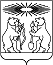 О внесении изменений в постановление администрации Северо-Енисейского района «Об утверждении муниципальной программы «Развитие физической культуры, спорта и молодежной политики»В соответствии  со статьей 179 Бюджетного кодекса Российской Федерации, статьями 14, 15 Федерального закона от 06.10.2003 № 131-ФЗ «Об общих принципах организации местного самоуправления в Российской Федерации», на основании статьи 19.1 Положения о бюджетном процессе в Северо-Енисейском районе, утвержденного Северо-Енисейским районным Советом депутатов от 30.09.2011 № 349-95,  руководствуясь постановлением администрации Северо-Енисейского района от 29.07.2013 № 364-п «Об утверждении порядка принятия решений о разработке муниципальных программ Северо-Енисейского района, их формировании и реализации», распоряжением администрации Северо-Енисейского района от 30.07.2013 № 650-ос «Об утверждении перечня муниципальных программ муниципального образования Северо-Енисейский район», статьей 34 Устава Северо-Енисейского района ПОСТАНОВЛЯЮ:1. Внести в постановление администрации Северо-Енисейского района от 29.10.2013 № 563-п «Об утверждении муниципальной программы «Развитие физической культуры, спорта и молодежной политики» (в редакции постановлений администрации Северо-Енисейского района от 18.11.2013 № 639-п; от 30.01.2014 № 36-п; от 27.02.2014 № 72-п; от 25.04.2014 № 151-п; от 08.05.2014г. № 169-п; от 03.06.2014 №234-п; от 07.07.2014 №299-п; от 18.08.2014 №391-п; от 09.09.2014 №438-п; от 02.10.2014 № 482 – п; от 13.11.2014 №556-п; от 01.12.2014 №593-п; от 22.12.2014 №662-п; от 24.12.2014 №676-п; от 18.02.2015 №43-п; от 15.05.2015 № 158-п; от 24.06.2015 № 309 – п; от 13.07.2015 № 384 –п; от 23.07.2015 № 423 – п; от 27.08.2015 № 511 – п; от 28.09.2015 № 597 – п.; от 13.11.2015 № 684 – п; от 1811.2015 №703 – п; от 08.12.2015 № 784 – п; от17.12.2015 № 823 – п; от 01.02.2016 № 32 – п; от 25.02.2016 № 72 – п; от 06.04.2016 № - 173 – п;от 27.04.2016 № 227 – п;от 25.05.2016 № 312-п; от 10.06.2016 № 368 – п; от 30.06.2016 № 428 – п; от 28.07.2016 № 509 – п; от 02.09.2016 № 591-п; от 07.10.2016 № 681 – п; от 14.12.2016 № 863 – п; от 28.12.2016 № 914 – п; от 07.02.2017 № 42 – п; от30.03.2017 № 112-п; от 04.05.2017 №162 – п; от19.05.2017 № 186 – п; от 14.06.2017 № 232-п; от 05.07.2017 № 262-п; от 20.07.2017 №297-П,от 08.08.2017 № 314-п, от 21.09.2017 №360-п, от 13.10.2017 №398-П, от 01.11.2017г №419-П, от 05.12.2017г № 461-п, от 15.12.2017 г № 487-п, от 25.12.2017 № 503-п, от 25.12.2017 № 504-п, от 19.01.2018 № 21-п, от 29.01.2018 № 38-п, от 06.03.2018 № 74-п, от 22.03.2018 № 86-п, от 17.04.2018 № 120-п, от 04.05.2018 № 143-п, от 18.05.2018 № 153-п, от 07.06.2018 № 178-п, от 18.06.2018 № 195-п,от 09.07.2018 № 209-п, от 31.07.2018 № 229-п, от 17.08.2018 № 262-п, от 27.09.2018г  № 308 –п, от 04.10.2018 № 323-п, от 12ю10.2018 № 334-п, от 17.10.2018 № 340-п, от 24.10.2018 № 344-п)(далее – постановление) следующие изменения:1) приложение к постановлению изложить новой редакции согласно приложению к настоящему постановлению.2. Настоящее постановление вступает в силу после опубликования в газете «Северо-Енисейский Вестник», подлежит размещению на официальном сайте муниципального образования Северо-Енисейский район и применяется с 01.01.2019 года.Временно исполняющий полномочияГлавы Северо-Енисейского района,первый заместитель главы района  							      А.Н.РябцевПриложение к постановлению администрации Северо-Енисейского районаот «01» 11.2018  г. №  367 -п(новая редакция приложения к постановлению администрацииСеверо-Енисейского района от 29.10.2018 № 563-п)Муниципальная программа«Развитие физической культуры, спорта и молодежной политики»1. Паспорт2.Характеристика текущего состояния социально – экономического развития в сфереразвития физической культуры, спорта и молодежной политики Северо-Енисейского района2.1. Общая характеристика текущего состояния физической культуры и спортаВ Северо-Енисейском районе наблюдается устойчивый рост показателей вовлеченности населения района в физкультурно-спортивное движение. Так доля граждан, систематически занимающихся физической культурой и спортом, по итогам 2017 года составила 29,47% от общей численности населения Северо-Енисейского района, что на 3,36 процентных пункта превзошло значение аналогичного показателя 2016 года (26,11%).На сегодняшний день развитие физической культуры и спорта в районе характеризуется развитием более 10 видов спорта, в том числе лыжные гонки, волейбол, баскетбол, бокс, ринк-бенди, шахматы, плавание, виды единоборств: каратэ, самбо, дзюдо.В 2018 году в районе насчитывалось 45 спортивных сооружений, в том числе: 1 стадион с трибунами, 18 плоскостных сооружений (хоккейные коробки, площадки), 11 спортивных залов, 2 бассейна, 2 лыжные базы, 1 сооружение для стрелковых видов спорта, 10 прочих сооружении (тренажерный зал, зал).В целом уровень фактической обеспеченности спортивными залами от нормативной потребности составил в 2017 году 66,06%, уровень обеспеченности плоскостными спортивными сооружениями от нормативной потребности –117,35%.В районе работает детско-юношеская спортивная школа и физкультурно-спортивные клубы при общеобразовательных школах. Основную часть занимающихся составляют дети и подростки в возрасте от 6 до 18 лет.В 2018 году в районе функционировало 5физкультурно - спортивных клубов по месту жительства, в которых занималось порядка 3.7 % от числа систематически занимающихся физической культурой и спортом жителей района.В населенных пунктах района в рамках районных мероприятий организовано проводятся более 80 физкультурных, спортивных мероприятий с общим количеством участников, превышающим 2900 человек.В целом, при значительной устойчиво положительной динамике количества жителей района систематически занимающихся физической культурой и спортом, Северо-Енисейский район все еще пока отстает от средних показателей по Красноярскому краю.Цели муниципальной политики в сфере физической культуры, спорта и молодежной политики определены в Концепции долгосрочного социально-экономического развития Северо-Енисейского района на период до 2030 года.Для достижения целей муниципальной политики в сфере физической культуры и спорта к 2030 году необходимо удвоить число граждан, систематически занимающихся физической культурой и спортом.Запланировано, что доля граждан Северо-Енисейского района, систематически занимающихся физической культурой и спортом, в 2018 году составит не менее 31,61% их общей численности, а в 2030 году – не менее 34,35%.Существующая материально-техническая база, в настоящее время, не отвечает в полной мере задачам обеспечения физкультурно-спортивной отрасли, не может удовлетворять потребности растущего спроса различных категорий населения в занятиях физической культурой и спортом. Для ряда видов спорта в Северо-Енисейском районе не оказалось современных, технически оснащенных спортивных баз, на которых можно готовиться к выступлениям на спортивной арене Красноярского края.Так же, для дальнейшего развития физической культуры и спорта на территории Северо-Енисейского района необходимо:усилить работу по развитию сети спортивных клубов по месту жительства;усилить работу по организации физкультурно-оздоровительной деятельности на спортивных объектах района;усилить работу по организации Центра тестирования ГТО и внедрению Всероссийского-физкультурно-спортивного комплекса «Готов к труду и обороне»;продолжить работу по укреплению инфраструктуры физической культуры и спорта;совершенствовать систему проведения физкультурно-спортивных мероприятий на территории Северо-Енисейского района, в том числе на вновь введенных объектах спорта;увеличить количество участников официальных физкультурных спортивных мероприятий Красноярского края;усилить работу по пропаганде здорового образа жизни;создать и развить эффективную и доступную инфраструктуру физической культуры и спорта для различных групп населения;модернизировать систему развития детско-юношеского спорта и подготовки спортивного резерва, включая совершенствование системы отбора талантливых спортсменов в Северо-Енисейском районе;увеличить количество участников официальных физкультурных спортивных мероприятий Красноярского края.Выполнение мероприятий муниципальной программы позволит обеспечить реализацию целей государственной политики в сфере физической культуры и спорта на долгосрочный период, будет способствовать повышению экономической рентабельности этой сферы, раскрытию ее социального потенциала.2.2. Общая характеристика состояния молодежной политики районаМолодежная политика является системой муниципальных приоритетов и мер, направленных на создание условий и возможностей для социализации и эффективной самореализации молодежи, развития ее потенциала в интересах общества. Это составная часть социально-экономической политики муниципального образования Северо-Енисейский район (далее - район), которая отражает отношение органов местного самоуправления к проблемам молодежи; определяет экономические, правовые, организационные основы становления и развития молодых граждан района; способствует наиболее полной реализации их способностей в интересах повышения имиджа района; способствует развитию молодежных движений и продвижению молодежных инициатив.В Северо-Енисейском районе действует муниципальное бюджетное учреждение «Молодежный центр «АУРУМ» Северо-Енисейского района» (далее МБУ «МЦ «АУРУМ»»). Если ранее молодежная политика реализовывалась силами специалистов администрации района и была ориентирована, прежде всего, на проведение районных мероприятий для молодежи, то открытие учреждения позволило организовать работу с возрастной категорией 14-30 лет практически в каждом поселке Северо-Енисейского района.В возрастной структуре населения района молодежь (в возрасте от 14 до 30 лет) составляет 2 338 человек или 19,1 % от общей численности населения района.МБУ «МЦ «АУРУМ»» является ресурсно-методическим центром для молодежи, и инициативных групп района; курирует деятельность муниципальных штабов флагманских программ. Основная задача в деятельности муниципального молодежного центра ‒ обеспечить ресурсную поддержку социальных, экономических, предпринимательских и других инициатив молодежи, направить инициативу на социально-экономическое развитие района.Ключевые проблемы, на решение которых направлена программа:недостаточная включенность потенциала молодежи в социально-экономическую систему;недостаток опыта работы и профессиональной квалификации специалистов, работающих с молодежью по формированию гражданской инициативы, предприимчивости молодого человека и помощи в реализации его потенциала в пользу развития района и края в целом.Важным фактором для улучшения демографической ситуации в районе, укрепления института семьи и воспитания здорового молодого поколения является государственная поддержка молодых семей в решении жилищных проблем.В целях решения указанных проблем разработана настоящая Программа, реализация которой является важной составной частью социально-экономического политики, проводимой Северо-Енисейским районом.3.Описание основных целей и задач программы.Цель 1 Создание условий, обеспечивающих возможность граждан систематически заниматься физической культурой и спортом, повышение конкурентоспособности спорта Северо-Енисейского района на спортивной арене Красноярского краяЦель 2 Создание условий для развития потенциала молодежи и его реализации в интересах развития Северо-Енисейского районаЦель 3Повышение доступности жилья и улучшение жилищных условий молодых семей, проживающих на территории Северо-Енисейского района(с 01.01.2019г исключена в связи с исключением из Программы Подпрограммы 3)Цель 4 Создание условий для эффективного, ответственного и прозрачного управления финансовыми ресурсами в рамках выполнения установленных функций и полномочийЗадача №1. Обеспечение развития массовой физической культуры на территории Северо-Енисейского районаЗадача №2. Создание условий для успешной социализации и эффективной самореализации молодежи Северо-Енисейского районаЗадача № 3. Предоставление социальной поддержки на приобретение жилья молодым семьям, нуждающимися в улучшении жилищных условий(с 01.01.2019г исключена в связи с исключением из Программы Подпрограммы 3)Задача № 4. Обеспечение деятельности и выполнение функций отдела физической культуры, спорта и молодежной политики администрации Северо-Енисейского района по выработке и реализации муниципальной политики и нормативно-правовому регулированию в сфере физической культуры, спорта, а также по управлению муниципальным имуществом в сфере физической культуры и спорта.4.Прогноз конечных результатов в сфере развития физической культуры, спорта и молодежной политики Северо-Енисейского района.Своевременная и в полном объеме реализация Программы позволит:увеличить численность лиц, систематически занимающихся физической культурой и спортом до 3 610 человек к 2021 году;увеличить количество молодежи и взрослого населения района, систематически занимающегося физической культурой и спортом в физкультурно- спортивных клубах по месту жительства граждан до 430 человек к 2021 году;увеличить количество населения района, систематически занимающегося физической культурой и спортом на вновь введенных объектах спорта Северо-Енисейского района до 1050 человек к 2021 году, в том числе из числа обучающихся ДЮСШ занимающихся на базе спортивного объекта (бассейн) до 140 человек в 2019 году;увеличить количество участников физкультурно-спортивных мероприятий, проводимых на территории Северо-Енисейского района, до 3200 человек к 2021 году;увеличить количество участников официальных физкультурных мероприятий и спортивных соревнований Красноярского края, согласно официальному календарному плану физкультурных и спортивных мероприятий Красноярского края до 93 человек к 2021 году;увеличить количество участников физкультурно-спортивных мероприятий Северо-Енисейского района маломобильной категории населения не менее 12 человек в 2019 году;увеличить обеспеченность спортивными сооружениями в Северо-Енисейском районе до 46 к 2020 году;увеличить удельный вес молодых граждан, проживающих в районе, вовлеченных в социальные молодежные проекты, к общему количеству молодых граждан, проживающих в районе, до 6,7% к 2019 году;Реализация Программы будет способствовать созданию условий, обеспечивающих возможность гражданам систематически заниматься физической культурой и спортом, повышению гражданской активности молодежи в решении задач социально-экономического развития Северо-Енисейского района.Перечень целевых показателей программы, с указанием планируемых к достижению значений в результате реализации программы представлены в приложении № 1 к Паспорту настоящей Программы.5. Информация по подпрограммам.Подпрограмма 1«Развитие массовой физической культуры и спорта».Курение, алкоголизм, низкая физическая активность - эти причины по всем медицинским исследованиям приводят к преждевременному старению и смертности населения, тормозят активность человека в раскрытии своих творческих потенциалов, «отбрасывают» на дальний план духовное и физическое развитие личности.Один из самых эффективных способов противостоять этому – приобщение населения к массовым занятиям физической культурой и спортом.На сегодняшний день развитие физической культуры и спорта в районе характеризуется развитием более 10 видов спорта, в том числе лыжные гонки, волейбол, баскетбол, бокс, ринк-бенди, шахматы, плавание, виды единоборств: каратэ, самбо, дзюдо.В районе работает МБОУДО и ДЮСШ (Северо-Енисейская детско-юношеская спортивная школа) и физкультурно-спортивные клубы при общеобразовательных школах.Основную часть занимающихся составляют дети и подростки в возрасте от 6 до 18 лет, посещающие занятия в системе дополнительного образования: ДЮСШ – 792 (фактически – 574 человек, т.к. 206 учащихся посещают занятия по двум видам спорта), физкультурно-спортивные клубы в общеобразовательных школах посещают 565 человек, что составляет 42% от числа учащихся в районе.В развитии массовой физической культуры и спорта в Северо-Енисейском районе сделана ставка на работу по формированию сети физкультурно-спортивных клубов по месту жительства. В районе на начало 2015 года действовало 4 спортивных клуба по месту жительства, которые созданы при муниципальной и государственной поддержке в рамках реализации ДЦП «От массовости к мастерству». В настоящее время в районе работают пять спортивных клубов по месту жительства граждан. Начиная с 2013 года, ежегодно проводятся: спартакиада среди физкультурно-спортивных клубов, участие в курсах повышения квалификации для работников спортивных клубов по месту жительства, краевых смотрах-конкурсах среди спортивных клубов, среди инструкторов по месту жительства.В целях привлечения жителей района к систематическим занятиям физической культурой и спортом в районе планируется проведение работы по улучшению спортивной инфраструктуры и повышению доступности спортивныхсооружений для населения района.В сентябре 2015 года в рамках реализации подпрограммы  «Развитие массовой физической культуры и спорта» муниципальной программы «Развитие физической культуры, молодежной политики и спорта» было построено и введено в эксплуатацию здание бассейна. Открытие бассейна в гп Северо-Енисейский позволило создать условия для жителей Северо-Енисейского района для занятий плаванием, как в оздоровительных целях, так и для совершенствования технической подготовки и развития этого вида спорта на территории нашего района. В 2015 году началось строительство здания физкультурно-спортивного комплекса в гп Северо-Енисейский, стадиона в п. Тея и хоккейной коробки в гп Северо-Енисейский, отвечающей современным требованиям взамен имеющейся в результате реализации муниципальных целевых программ. В 2016 году введен в эксплуатацию физкультурно-спортивный комплекс «Нерика» и крытая хоккейная коробка в гп Северо-Енисейский, что позволило увеличить показатель количества объектов спорта и единовременную пропускную способность. В 2017 году модернизирована хоккейная коробка в п.Тея построена стальная тентовая конструкция над имеющейся хоккейной коробкой.Совершенствуется система проведения физкультурно-спортивных мероприятий Северо-Енисейского района в рамках реализации календарного плана физкультурно-спортивных мероприятий Северо-Енисейского района. Общее количество Спартакиад, проведенных в 2017 году с привлечением средств бюджета Северо-Енисейского района, составило 11 единиц, спортивных мероприятий – 80, массовых всероссийских и районных акций – 3. Количество участников физкультурно-спортивных мероприятий в 2017 году превысило 2 900 человек.Приоритетным для района является развитие спартакиадного движения, продвижение во всех населенных пунктах района массовых всероссийских и районных акций, из которых наиболее массовыми являются «Лыжня России», «Кросс нации».Несмотря на позитивную динамику развития массовой физической культуры и спорта в Северо-Енисейском районе сохраняют актуальность следующие проблемные вопросы:развитие в Северо-Енисейском районе массового спорта;развитие адаптивной физической культуры в Северо-Енисейском районе;недостаток спортивных сооружений как крытых, так и плоскостных;слабая материально-техническая, методическая база, кадровое обеспечение спортивных клубов по месту жительства. Анализ деятельности спортивных клубов по месту жительства, указал на недостаток квалифицированных специалистов, подготовленных для работы в клубах по месту жительства граждан, проблемы с помещениями для размещения спортивных клубов;отсутствие общерайонной системы при проведении работы по пропаганде здорового образа жизни. В условиях высокой интенсивности жизни современного человека в вопросе его вовлечения в регулярные занятия физической культурой и спортом приоритетным становится вопрос о формировании у человека понимания о прямой взаимосвязи регулярных занятий физической культурой и спортом с процессами, происходящими в организме положительно влияющими на уровень здоровья. Основная роль в этом принадлежит средствам массовой информации;Недостаток условий для активного семейного отдыха. В целях решения проблем вовлечения в активные занятия физической культурой детей и молодежи особое внимание необходимо обратить и на проведение детьми досуга совместно с родителями. Концепция активного семейного отдыха должна быть признана приоритетной на уровне, как пропаганды, так и организации досуга. Для этого необходимо реализовать специальную программу формирования зон отдыха на территории Северо-Енисейского района. В эти зоны отдыха должна входить освещенная лыжная оздоровительная трасса;Неравномерность развития физической культуры и спорта в Северо-Енисейском районе, объясняется недостаточной обеспеченностью спортивными сооружениями.Реализация Подпрограммы позволит решить указанные проблемы при максимально эффективном управлении муниципальными и государственными финансами.В подпрограмме запланирован комплекс мер по реализации календарного плана официальных физкультурных, спортивных мероприятий Северо-Енисейского района и Красноярского края.Реализация комплекса программных мероприятий приведет к росту интереса населения к занятиям физической культурой и спортом, ведению здорового образа жизни и позволит осуществить и решить цели и задачи подпрограммы.Описание цели и задачи подпрограммы 1, сроки реализации подпрограммы 1.Цель подпрограммы : Обеспечение развития массовой физической культуры на территории Северо-Енисейского района.Задачи подпрограммы:1) развитие устойчивой потребности всех категорий населения к здоровому образу жизни, формирование мотивации к регулярным занятиям физической культурой и спортом посредством проведения, участия в районных физкультурно-спортивных мероприятиях на территории Северо-Енисейского района и участия в официальных физкультурных, спортивных мероприятиях Красноярского края;2) привлечение молодежи и взрослого населения района к систематическим занятиям спортом, через организацию работы спортивных клубов по месту жительства граждан;3) развитие адаптивной физической культуры в Северо-Енисейском районе;4) развитие и совершенствование инфраструктуры физической культуры и спорта в Северо-Енисейском районе.5) создание благоприятных условий для оздоровления населения Северо-Енисейского района, развитие массовой физической культуры и спорта, привлечение широких масс населения к занятиям физической культурой и спортом.Выбор мероприятий подпрограммы обусловлен целями и задачами, которые призвана решить подпрограмма, данными анализа сложившейся на территории района ситуации по развитию физической культуры и спорта.Сроки выполнения подпрограммы: 2014-2030 годы.Подпрограмма 2«Развитие молодежной политики в районе».Нормативные документы, определяющие долгосрочное социально-экономическое развитие Северо-Енисейского района (Прогноз социально-экономического развития Северо-Енисейского района, Комплексная программа социально-экономического развития района на период до 2020 года), определяют молодежную политику как важное направление деятельности органов районного самоуправления в создании условий для молодых людей для собственного развития и построения успешной карьеры в Северо-Енисейском районе.Именно это и определяет приоритеты развития муниципальной молодежной политики, которая должна выстраивать работу с молодежью с учетом личных запросов каждого молодого человека и стратегических задач экономики района.В возрастной структуре населения района молодежь (в возрасте от 14 до 30 лет) составляет 2 338 человек или 19,1 % от общей численности населения Северо-Енисейского района.В декабре 2012 года в Северо-Енисейском районе создано муниципальное бюджетное учреждение «Молодежный центр «АУРУМ»Северо-Енисейского района» (далее МБУ «МЦ «АУРУМ»). Открытие учреждения позволило организовать работу с возрастной категорией 14-30 лет в пяти населенных пунктах Северо-Енисейского района.В соответствии с современными требованиями МБУ «МЦ «АУРУМ» модернизирует свою деятельность по работе с молодежью путем внедрения лучших практик других территорий, а также разрабатывая и применяя собственные инновационные подходы в работе с молодежью, становясь координационным центром муниципальной молодежной политики, взаимодействуя со всеми учреждениями и предприятиями района, работающими с молодежью.Таким образом, деятельность МБУ «МЦ «АУРУМ» позволяет решать следующие проблемы и вопросы:1) Проблему сохранения и развития интеллектуального и творческого потенциала молодежи Северо-Енисейского района удается решить через реализацию мероприятий Подпрограммы (инфраструктурных проектов), направленных на стимулирование молодежи к обучению, достижению высоких результатов в области образования, науки, культуры, спорта, общественной деятельности и профессиональной, таких как: «Молодежная премия Главы района», фестиваль молодежной культуры «ПЕРВЫЙ!».2) Вопроса активного вовлечения молодежи в общественную жизнь Северо-Енисейского района, способствует реализация следующих мероприятий Подпрограммы: «Районный конкурс молодежных проектов. Территория 2020», районный форум «Будущее – это Мы!» и другие.3) Формирование имиджа Северо-Енисейского района как территории талантливой, творческой и образованной молодежи. Развитие потенциала молодежи района осуществляется через участие молодежных делегаций Северо-Енисейского района в краевом международном образовательном форуме «Бирюса», краевом проекте «Новый фарватер», краевом проекте «Молодежный конвент», краевом проекте «Юниор».4) Для повышения эффективности реализации мероприятий Подпрограммы в области патриотического воспитания молодежи налажено тесное сотрудничество МБУ «Молодежный центр «АУРУМ» с объединениями патриотической направленности, в том числе общественными, действующими на территории Северо-Енисейского района, такими как: военно-патриотические клубы, общеобразовательных школ и Совета ветеранов Северо-Енисейского района. В целях духовно-нравственного патриотического воспитания молодежи в рамках Подпрограммы проводятся следующие мероприятия: акции «Бессмертный полк», «Свечи памяти», «Георгиевская ленточка», «День флага», «День героя», «День России», конкурс «Солдатская каша», «Песня фронтовая», дискуссионные площадки в рамках празднования «День воина-интернационалиста», «День космонавтики», «День конституции».5) Проблема формирования здорового молодого поколения решается путем привлечения молодежи к участию в спортивных мероприятиях по направлению видов спорта, организуемых МБУ «Молодежный центр«АУРУМ»» в рамках краевой флагманской программы «Беги за мной! Сибирь», мероприятий, посвященных Дню физкультурника, Всероссийскому кроссу нации, спортивно-массовому забегу и лыжным гонкам «Стартуют все».6) Немаловажным вопросом в формировании социально-ответственной личности молодого человека является трудовое воспитание молодежи. Ежегодно на базе МБУ «Молодежный центр «АУРУМ» организуются временные рабочие места для школьников старше 14 лет в рамках реализации проекта «Трудовые отряды старшеклассников» краевой флагманской программы «Моя территория».7) Для эффективного решения задач, поставленных в Подпрограмме, использования актуальных и правильно выбранных форм и методов работы с молодежью специалисты МБУ «Молодежный центр «АУРУМ» ежегодно проходят курсы повышения квалификации и посещают научно-практические конференции, съезды и другие мероприятия по вопросам реализации и развития молодежной политики на территории Красноярского края.Успешная практика реализации указанных мероприятий, их востребованность и социальная значимость привели к преемственности данных мероприятий в Подпрограмме.Необходимо отметить, что выбор мероприятий Подпрограммы 2 в рамках решаемых задач обусловлен положениями Основ государственной молодежной политики Российской Федерации на период до 2025 года, утвержденных распоряжением Правительства Российской Федерации от 29.11.2014 № 2403-р, Закона Красноярского края от 08.12.2006 № 20-5445 «О государственной молодежной политике Красноярского края» и принятыми на территории района флагманскими программами:1. Программа «Моя территория» ‒благоустройство территории Северо-Енисейского района через создание или улучшение объектов общего постоянного пользования.2. Программа «Волонтеры Победы» ‒гражданско-патриотическое воспитание молодежи.3. Программа «Добровольчество» ‒ развитие добровольчества в молодежной среде.4. Программа «Ассоциация военно-патриотических клубов» ‒объединение военно-патриотических клубов, поисковых клубов и клубов исторической реконструкции района.5. Программа «Беги за Мной! Сибирь» ‒ развитие и поддержка инициатив молодых людей в сфере физической культуры, фитнеса и пропаганды здорового питания.6. Программа «АРТ – ПАРАД» ‒ поддержка молодежного творчества и молодежных субкультур.7. Программа «КВН» - поддержка движения КВН.8. Программа «Инфраструктурные проекты» ‒ развитие и поддержка проектов территории Северо-Енисейского района.Цель Подпрограммы: Создание условий для успешной социализации и эффективной самореализации молодежи Северо-Енисейского района.Задача 1 Подпрограммы: вовлечение молодежи в общественную деятельность и обеспечение эффективного взаимодействия с организациями и учреждениями.Задача 2 Подпрограммы: создание условий для дальнейшего развития и совершенствования системы патриотического воспитания молодежи Северо-Енисейского района.Задача 3 Подпрограммы: создание условий для выявления, поддержки и развития талантливой и инициативной молодежи Северо-Енисейского района.Задача 4 Подпрограммы: обеспечение деятельности (оказание услуг) муниципальным бюджетным учреждением «Молодежный центр «АУРУМ» Северо-Енисейского района».Сроки выполнения подпрограммы: 2014-2030 годы.Целевые индикаторы, позволяющие измерить достижение цели Подпрограммы 2, являются:количество молодых граждан, проживающих в районе, вовлеченных в мероприятия сферы молодежной политики, направленных на вовлечение молодежи в инновационную, предпринимательскую, добровольческую деятельность, а также на развитие гражданской активности молодежи и формирование здорового образа жизни, не менее 840 человек;количество молодых граждан, проживающих в районе, вовлеченных в мероприятия сферы молодежной политики, направленных на гражданское и патриотическое воспитание молодежи, воспитание толерантности в молодежной среде, формирование правовых, культурных и нравственных ценностей среди молодежи, не менее 900 человек;количество молодых граждан, проживающих в районе, вовлеченных в мероприятия сферы молодежной политики, направленных на формирование системы развития талантливой и инициативной молодежи, создание условий для самореализации подростков и молодежи, развитие творческого, профессионального, интеллектуального потенциалов подростков и молодежи, не менее 550 человек.Подпрограмма 3 «Обеспечение жильем молодых семей вСеверо-Енисейском районе».(с 01.01.2019г исключена из Программы )Подпрограмма 5«Обеспечение реализации муниципальной программы и прочие мероприятия».В настоящее время в сфере руководства и управления физической культуры, спорта и молодежной политики сохраняются ряд недостатков, ограничений и нерешенных проблем, в том числе:незавершенность формирования и ограниченность практики использования в качестве основного инструмента для достижения основных целей бюджетной политики Северо-Енисейского района и основы для бюджетного планирования муниципальной программы «Развитие физической культуры, спорта и молодежной политики;слабая взаимосвязанность с бюджетным процессом инструментов бюджетирования, ориентированного на результат;низкая степень автоматизации планирования учреждений физкультурно-спортивной направленности.Кроме того, управление финансовыми ресурсами продолжает оставаться ориентированным на установление и обеспечение соблюдения формальных процедур, не создавая устойчивых стимулов и инструментов для повышения эффективности, прозрачности и подотчетности использования бюджетных средств в увязке с целями и результатами муниципальной программы.В настоящее время значительно возросла роль информационных систем в процессе формирования и исполнения бюджета Северо-Енисейского района. Использование современных программных продуктов позволяет значительно сократить трудозатраты и снизить влияние человеческого фактора в финансовой деятельности органов муниципальной власти Северо-Енисейского района.Разработка подпрограммы и ее дальнейшая реализация позволят обеспечить устойчивое функционирование и развитие бюджетной системы, бюджетного устройства и бюджетного процесса Северо-Енисейского района, совершенствование кадрового потенциала муниципальной финансовой системы, системы исполнения бюджета и бюджетной отчетности, а также повышение эффективности использования средств местного бюджета.В рамках подпрограммы предусматривается реализация следующих основных мероприятий:мероприятия по обеспечению деятельности и выполнению функций Отдела по выработке и реализации муниципальной политики и нормативно-правовому регулированию в сфере физической культуры, спорта, а также по управлению муниципальным имуществом в сфере физической культуры и спорта;мероприятия по реализации полномочий собственника в отношении муниципального имущества, переданного подведомственным бюджетным и казенным учреждениям;мероприятия по повышению эффективности бюджетных расходов, направленных на повышение качества финансового управления, а также внедрения современных методик и технологий планирования и контроля исполнения местного бюджета;мероприятия по управлению кадровыми ресурсами, включая проведение мероприятий по оптимальному уровню укомплектованности штатной численности работников сферы физической культуры и спорта, организацию профессиональной подготовки работников, их переподготовку, повышение квалификации и стажировку;мероприятия по сбору и обработке данных официального статистического наблюдения и мониторинг состояния сферы физической культуры и спорта;мероприятия по проведению экономического анализа деятельности подведомственных учреждений и утверждения экономических показателей их деятельности, а также проверки в подведомственных учреждениях финансово-хозяйственной деятельности и использования имущественного комплекса;реализация мер по совершенствованию системы оплаты труда спортсменов и тренеров спортивных сборных команд Северо-Енисейского района, системы премирования, основанной на достижении высоких спортивных результатов;разработка рекомендаций по совершенствованию системы оплаты труда работников физкультурно-спортивных организаций;разработка рекомендаций по совершенствованию системы оплаты труда работников учреждений физкультурно-спортивной направленности;реализация мер по обеспечению взаимодействия Отдела с общественными объединениями, осуществляющими деятельность в сфере физической культуры и спорта, на основе соответствующих соглашений.Меры правового регулирования предусматривают внесение изменений в нормативно правовые акты, регулирующее правовые, организационные, экономические и социальные основы деятельности в сфере физической культуры и спорта, а также принятие правовых актов Отдела.Реализуемые в рамках настоящей подпрограммы 5 меры правового регулирования направлены на:эффективное оказание муниципальных услуг и исполнение муниципальных функций в установленной сфере деятельности;существенное повышение качества управления муниципальными финансами и использования муниципального имущества;усиление кадрового потенциала сферы физической культуры и спорта;совершенствование системы мер, направленных на стимулирование спортсменов, тренеров и специалистов к достижению высоких спортивных результатов, включая систему оплаты труда и меры социальной защиты и поддержки;принятие мер по активизации научно-методического и информационно-аналитического обеспечения подготовки спортсменов высокого класса и спортивного резерва;совершенствование форм взаимодействия с управлением образования администрации Северо-Енисейского района;углубление межрайонного спортивного сотрудничества.Реализация данных мер обеспечит повышение эффективности предоставления муниципальных услуг (работ) при сохранении или снижении темпов роста расходов бюджетов на их предоставление путем создания условий и стимулов для сокращения внутренних издержек учреждений и привлечения ими внебюджетных источников финансового обеспечения.Цель подпрограммы: создание условий для эффективного, ответственного и прозрачного управления финансовыми ресурсами в рамках выполнения установленных функций и полномочий.Задача подпрограммы: обеспечение деятельности и выполнение функций Отдела по выработке и реализации государственной политики и нормативно-правовому регулированию в сфере физической культуры, спорта, а также по управлению муниципальным имуществом в сфере физической культуры и спорта.Этапы и сроки реализации подпрограммы: 2019– 2021.Приложение № 1к муниципальной программе «Развитие физической культуры, спорта и молодежной политики»Перечень целевых показателей и показателей результативности программыПриложение № 2 к муниципальной программе «Развитие физической культуры,спорта и молодежной политики»Информация о ресурсном обеспечении муниципальной программы Северо-Енисейского районаПриложение № 3к муниципальной программе «Развитие физической культуры, спорта и молодежной политики»Информацияоб источниках финансирования подпрограмм, отдельных мероприятиймуниципальной программы Северо-Енисейского районаПриложение № 4 к муниципальной программе «Развитие физической культуры, спорта и молодежной политики»Информация о сводных показателях муниципальных заданийПриложение № 5к муниципальной программе«Развитие физической культуры,спорта и молодежной политики»Подпрограмма 1«Развитие массовой физической культуры и спорта»1. Паспорт подпрограммы2.Мероприятия подпрограммы.Перечень мероприятий подпрограммы, с указанием главных распорядителей бюджетных средств, норм расходования бюджетных средств, исполнителей мероприятий подпрограммы, сроков исполнения, объемов и источников финансирования приведен в приложении 2к подпрограмме1.3.Механизм реализации подпрограммы.Отдел физической культуры, спорта и молодежной политики администрации Северо-Енисейского района – главный распорядитель бюджетных средств.Заказчиком подпрограммы является администрация Северо-Енисейского района.Финансирование мероприятий программы осуществляется за счет средств бюджета Северо-Енисейского района в соответствии с мероприятиями подпрограммы (далее - мероприятия подпрограммы).Бюджетное финансирование подпрограммных мероприятий осуществляется путем заключения контрактов на выполнение работ, оказания услуг с исполнителем мероприятий подпрограммы в соответствии с федеральным законом от 05.04.2013 № 44 –ФЗ «О контрактной системе в сфере закупок товаров, работ, услуг для обеспечения государственных и муниципальных нужд».Главный распорядитель бюджетных средств - Отдел физической культуры, спорта и молодежной политики администрации Северо-Енисейского района.Приобретенное имущество и оборудование является муниципальной собственностью Северо-Енисейского района.Финансирование строительства спортивных объектов осуществляется в рамках перечня строек и объектов, финансируемых за счет средств районного бюджета и в соответствии с 44 -ФЗ РФ «О контрактной системе в сфере закупок товаров, работ, услуг для обеспечения государственных и муниципальных нужд».4.Управление подпрограммой и контроль за ходом ее выполнения.Контроль за ходом реализации подпрограммы осуществляет Контрольно-счетная комиссия Северо-Енисейского района, администрация Северо-Енисейского района, Финансовое управление администрации Северо-Енисейского района, иные органы- в пределах своих полномочий. Отчеты о ходе реализации подпрограммы формируются и предоставляются Отделом в отдел экономического анализа и прогнозирования администрации Северо-Енисейского района в соответствии с пунктами 6.5 - 6.9. Порядка, утвержденного постановлением администрации Северо-Енисейского района от 29.07.2013 № 364 - п «Об утверждении Порядка принятия решений о разработке муниципальных программ Северо-Енисейского района, их формирования и реализации».Приложение 1 к подпрограмме 1 «Развитие массовой физической культуры и спорта»(Перечень и значения показателей результативности подпрограммыПриложение 2к подпрограмме 1 «Развитие массовой физической культуры и спорта»Перечень мероприятий подпрограммы с указанием объема средств на их реализацию и ожидаемых результатовПриложение № 6к муниципальной программе«Развитие физической культуры, спорта и молодежной политики»Подпрограмма 2«Развитие молодежной политики в районе»1.Паспорт подпрограммы2.Мероприятия подпрограммы.Перечень мероприятий подпрограммы, с указанием главных распорядителей бюджетных средств, норм расходования бюджетных средств, исполнителей мероприятий подпрограммы, сроков исполнения, объемов и источников финансирования приведен в приложении 2к подпрограмме.3.Механизм реализации подпрограммы.Реализацию подпрограммы осуществляет МБУ «Молодежный центр «АУРУМ», как исполнитель мероприятий данной подпрограммы.Финансирование мероприятий подпрограммы осуществляется за счет средств районного бюджета и средств краевого бюджета в соответствии с мероприятиями подпрограммы.Финансирование мероприятия 2 Задачи 4 Подпрограммы запланировано за счет субсидии из краевого бюджета, предоставленной бюджету Северо-Енисейского района на поддержку деятельности муниципальных молодежных центров согласно Порядка и условий предоставления и расходования субсидий бюджетам муниципальных образований Красноярского края на поддержку деятельности муниципальных молодежных центров, утвержденного постановлением правительства Красноярского края от 30.09.2013г № 519-п «Об утверждении государственной программы Красноярского края «Молодежь Красноярского края в ХХI веке».Распределение субсидий в очередном финансовом году утверждается законом Красноярского края о краевом бюджете на очередной финансовый год и плановый период на основании предложений о распределении субсидий в очередном финансовом году, подготовленных Агентствоммолодежной политики и реализации программ общественного развития Красноярского края.Сумма субсидии на 2019 год утверждена приказом Агентства молодежной политики и реализации программ общественного развития Красноярского края от   ..2018 № «Об утверждении перечня муниципальных образований Красноярского края, бюджетам которых предлагается предоставить субсидии деятельности муниципальных молодежных центров в рамках подпрограммы «Вовлечение молодежи Красноярского края в социальную практику» государственной программы Красноярского края «Молодежь Красноярского края в ХХI веке» в 2017 году». Закупки товаров, работ, услуг муниципальным бюджетным учреждением «Молодежный центр «АУРУМ» Северо-Енисейского района» осуществляются в соответствии с Федеральным законом от 05.04.2013г. № 44-ФЗ «О контрактной системе в сфере закупок товаров, работ, услуг для обеспечения государственных и муниципальных нужд».4.Управление подпрограммойи контроль за ходом ее выполнения.Контроль за ходом реализации подпрограммы осуществляет Контрольно-счетная комиссия Северо-Енисейского района, администрация Северо-Енисейского района, Финансовое управление администрации Северо-Енисейского района, иные органы - в пределах своих полномочий.МБУ «МЦ «АУРУМ» ежеквартально не позднее 10 числа второго месяца, следующего за отчетным периодом, представляет отчет о ходе реализации подпрограммы 2, целевом и эффективном использовании средств районного бюджета исполнителю муниципальной программы для формирования сводного отчета, который исполнитель представляет в Финансовое управление администрации Северо-Енисейского района и в отдел экономического анализа и прогнозирования администрации Северо-Енисейского района согласно приложениям 7-10 Порядка, утвержденного постановлением администрации Северо-Енисейского района от 29.07.2013 №364-п «Об утверждении Порядка принятия решений о разработке муниципальных программ Северо-Енисейского района, их формирования и реализации».Отчеты о ходе реализации подпрограммы формируются и предоставляются Отделом в отдел экономического анализа и прогнозирования администрации Северо-Енисейского района в соответствии с пунктами 6.5 - 6.9. Порядка, утвержденного постановлением администрации Северо-Енисейского района от 29.07.2013 № 364 - п «Об утверждении Порядка принятия решений о разработке муниципальных программ Северо-Енисейского района, их формирования и реализации».Приложение 1к подпрограмме 2 «Развитие молодежной политики в районе»Приложение 2к подпрограмме 2 «Развитие молодежной политики в районе»Перечень мероприятий подпрограммы с указанием объема средств на их реализацию и ожидаемых результатовПриложение № 7к муниципальной программе«Развитие физической культуры,спорта и молодежной политики»Подпрограмма 3«Обеспечение жильем молодых семей в Северо-Енисейском районе»(с 01.01.2019 исключена из Программы)Подпрограмма 4«Повышение мотивации населения к здоровому и активному образу жизни»с 01.01.2017 объединена и отражена в подпрограмме 1 «Развитие массовой физической культуры и спорта»Подпрограмма 5«Обеспечение реализации муниципальной программы и прочие мероприятия»1. Паспорт подпрограммы2.Мероприятия подпрограммы.Перечень мероприятий подпрограммы, с указанием главных распорядителей бюджетных средств, норм расходования бюджетных средств, исполнителей мероприятий подпрограммы, сроков исполнения, объемов и источников финансирования приведен в приложении 1к подпрограмме.3.Механизм реализации подпрограммы.Реализация мероприятия подпрограммыосуществляется Отделом в рамках бюджетной сметы Отдела в соответствии с действующим законодательством.Заказчиком подпрограммыявляется администрация Северо-Енисейского района.Финансирование мероприятий подпрограммыосуществляется за счет средств бюджета Северо-Енисейского района согласно приложению № 2 к подпрограмме(далее - мероприятия подпрограммы).Бюджетное финансирование подпрограммных мероприятий осуществляется путем заключения контрактов на выполнение работ, оказания услуг с исполнителем мероприятий подпрограммы в соответствии с федеральным законом от 05.04.2013 № 44 –ФЗ «О контрактной системе в сфере закупок товаров, работ, услуг для обеспечения государственных и муниципальных нужд».Главным распорядителем средств бюджета является Отдел. Приобретенное имущество и оборудование является муниципальной собственностью Северо-Енисейского района.4.Управление подпрограммой и контроль за ходом ее выполненияСистему контроля за исполнением подпрограммыосуществляют: Контрольно-счетная комиссия Северо-Енисейского района, администрация Северо-Енисейского района, Финансовое управление администрации Северо-Енисейского района, иные органы в пределах своих полномочий.Управление реализацией подпрограммыосуществляет Отдел физической культуры, спорта и молодежной политики администрации Северо-Енисейского района.Отчеты о ходе реализации подпрограммы формируются и предоставляются Отделом в отдел экономического анализа и прогнозирования администрации Северо-Енисейского района в соответствии с пунктами 6.5 - 6.9. Порядка, утвержденного постановлением администрации Северо-Енисейского района от 29.07.2013 № 364 - п «Об утверждении Порядка принятия решений о разработке муниципальных программ Северо-Енисейского района, их формирования и реализации». Отдел несет ответственность за реализацию подпрограммы, достижение конечного результата и эффективное использование финансовых средств, выделяемых на выполнение подпрограммы.Приложение 1к подпрограмме «Обеспечение реализациимуниципальной программы и прочие мероприятия»Приложение 2к подпрограмме 5«Обеспечение реализациимуниципальной программы и прочие мероприятия»Перечень мероприятий подпрограммы с указанием объема средств на их реализацию и ожидаемых результатовАДМИНИСТРАЦИЯ СЕВЕРО-ЕНИСЕЙСКОГО РАЙОНАПОСТАНОВЛЕНИЕАДМИНИСТРАЦИЯ СЕВЕРО-ЕНИСЕЙСКОГО РАЙОНАПОСТАНОВЛЕНИЕ«01» ноября 2018 г.    №  367-пгп Северо-Енисейскийгп Северо-Енисейский1Основания для разработки муниципальной программыСтатья 179 Бюджетного кодекса РФпостановление администрации Северо-Енисейского района от 29.07.2013 № 364–п. «Об утверждении Порядка принятия решений о разработке муниципальных программ Северо-Енисейского района, их формировании и реализации»распоряжение администрации Северо-Енисейского района от 30.07.2013 № 650-ос «Об утверждении перечня муниципальных программ муниципального образования Северо-Енисейский район»2 Ответственный исполнитель муниципальной программыОтдел физической культуры, спорта и молодежной политики администрации Северо-Енисейского района3Соисполнители муниципальнойпрограммы Муниципальное бюджетное учреждение «Молодежный центр «АУРУМ» Северо-Енисейского района»Муниципальное бюджетное физкультурно-оздоровительного учреждение «Бассейн «Аяхта» Северо-Енисейского района»Муниципальное казенное учреждение "Спортивный комплекс Северо-Енисейского района «Нерика»Администрация Северо-Енисейского районаМуниципальное казенное учреждение «Служба заказчика -застройщика Северо-Енисейского района»4Перечень подпрограмм и отдельных мероприятий муниципальной программыПодпрограмма 1. «Развитие массовой физической культуры и спорта»Подпрограмма 2. «Развитие молодежной политики в районе»Подпрограмма 3. «Обеспечение жильем молодых семей в Северо-Енисейском районе» (с 01.01.2019г исключена из программы)Подпрограмма 4. «Повышение мотивации населения к здоровому и активному образу жизни»Подпрограмма 5. «Обеспечение реализации муниципальной программы и прочие мероприятия»5Цели муниципальной программыЦель 1 Создание условий, обеспечивающих возможность граждан систематически заниматься физической культурой и спортом, повышение конкурентоспособности спорта Северо-Енисейского района на спортивной арене Красноярского краяЦель 2 Создание условий для развития потенциала молодежи и его реализации в интересах развития Северо-Енисейского районаЦель 3 Повышение доступности жилья и улучшение жилищных условий молодых семей, проживающих на 6территории Северо-Енисейского района (с 01.01.2019г исключена в связи с исключением из Программы Подпрограммы 3)Цель 4 Создание условий для эффективного, ответственного и прозрачного управления финансовыми ресурсами в рамках выполнения установленных функций и полномочий6Задачи муниципальной программыЗадача №1. Обеспечение развития массовой физической культуры на территории Северо-Енисейского районаЗадача №2. Создание условий для успешной социализации и эффективной самореализации молодежи Северо-Енисейского районаЗадача № 3. Предоставление социальной поддержки на приобретение жилья молодым семьям, нуждающимися в улучшении жилищных условий(с 01.01.2019г исключена в связи с исключением из Программы Подпрограммы 3)Задача № 4. Обеспечение деятельности и выполнение функций отдела физической культуры, спорта и молодежной политики администрации Северо-Енисейского района по выработке и реализации муниципальной политики и нормативно-правовому регулированию в сфере физической культуры, спорта, а также по управлению муниципальным имуществом в сфере физической культуры и спорта7Этапы и срокиреализации муниципальной программы2014-2030 годы8Перечень целевых показателей и показателей результативности муниципальной программы Перечень целевых показателей и показателей результативности приведен в приложении № 1 к паспорту Программы9Информация по ресурсному обеспечению муниципальной программы№ п/пЦель, показатели результативностиЕдиница измеренияИсточник информации№ п/пЦель, показатели результативностиЕдиница измеренияИсточник информации2018 год2019 год2020год2021 год12345678Цель подпрограммы1: Обеспечение развития массовой физической культуры на территории Северо-Енисейского районаЦель подпрограммы1: Обеспечение развития массовой физической культуры на территории Северо-Енисейского районаЦель подпрограммы1: Обеспечение развития массовой физической культуры на территории Северо-Енисейского районаЦель подпрограммы1: Обеспечение развития массовой физической культуры на территории Северо-Енисейского районаЦель подпрограммы1: Обеспечение развития массовой физической культуры на территории Северо-Енисейского районаЦель подпрограммы1: Обеспечение развития массовой физической культуры на территории Северо-Енисейского районаЦель подпрограммы1: Обеспечение развития массовой физической культуры на территории Северо-Енисейского районаЦель подпрограммы1: Обеспечение развития массовой физической культуры на территории Северо-Енисейского районаЗадача №1. Развитие устойчивой потребности всех категорий населения к здоровому образу жизни, формирование мотивации к регулярным занятиям физической культурой и спортом посредством проведения, участия в районных физкультурно-спортивных мероприятиях на территории Северо-Енисейского района и участия в официальных физкультурных, спортивных мероприятиях Красноярского краяЗадача №1. Развитие устойчивой потребности всех категорий населения к здоровому образу жизни, формирование мотивации к регулярным занятиям физической культурой и спортом посредством проведения, участия в районных физкультурно-спортивных мероприятиях на территории Северо-Енисейского района и участия в официальных физкультурных, спортивных мероприятиях Красноярского краяЗадача №1. Развитие устойчивой потребности всех категорий населения к здоровому образу жизни, формирование мотивации к регулярным занятиям физической культурой и спортом посредством проведения, участия в районных физкультурно-спортивных мероприятиях на территории Северо-Енисейского района и участия в официальных физкультурных, спортивных мероприятиях Красноярского краяЗадача №1. Развитие устойчивой потребности всех категорий населения к здоровому образу жизни, формирование мотивации к регулярным занятиям физической культурой и спортом посредством проведения, участия в районных физкультурно-спортивных мероприятиях на территории Северо-Енисейского района и участия в официальных физкультурных, спортивных мероприятиях Красноярского краяЗадача №1. Развитие устойчивой потребности всех категорий населения к здоровому образу жизни, формирование мотивации к регулярным занятиям физической культурой и спортом посредством проведения, участия в районных физкультурно-спортивных мероприятиях на территории Северо-Енисейского района и участия в официальных физкультурных, спортивных мероприятиях Красноярского краяЗадача №1. Развитие устойчивой потребности всех категорий населения к здоровому образу жизни, формирование мотивации к регулярным занятиям физической культурой и спортом посредством проведения, участия в районных физкультурно-спортивных мероприятиях на территории Северо-Енисейского района и участия в официальных физкультурных, спортивных мероприятиях Красноярского краяЗадача №1. Развитие устойчивой потребности всех категорий населения к здоровому образу жизни, формирование мотивации к регулярным занятиям физической культурой и спортом посредством проведения, участия в районных физкультурно-спортивных мероприятиях на территории Северо-Енисейского района и участия в официальных физкультурных, спортивных мероприятиях Красноярского краяЗадача №1. Развитие устойчивой потребности всех категорий населения к здоровому образу жизни, формирование мотивации к регулярным занятиям физической культурой и спортом посредством проведения, участия в районных физкультурно-спортивных мероприятиях на территории Северо-Енисейского района и участия в официальных физкультурных, спортивных мероприятиях Красноярского края11Доля граждан Северо-Енисейского района, систематически занимающихся физической культурой и спортом, от общей численности населения района%отчетность31,632,2532,9832,9822Количество участников официальных физкультурных мероприятий и спортивных соревнований, проводимых на территории Северо-Енисейского района, согласно календарному плану физкультурно-спортивных мероприятий Северо-Енисейского районаЧел.Статистический отчет 1 - ФК290030003200320033Количество участников официальных физкультурных мероприятий и спортивных соревнований, Красноярского края, согласно официальному календарному плану физкультурных и спортивных мероприятий Красноярского краяЧел.Статистический отчет 1 - ФК87909393Задача №2 привлечение молодежи и взрослого населения района к систематическим занятиям спортом, через организацию работы спортивных клубов по месту жительства гражданЗадача №2 привлечение молодежи и взрослого населения района к систематическим занятиям спортом, через организацию работы спортивных клубов по месту жительства гражданЗадача №2 привлечение молодежи и взрослого населения района к систематическим занятиям спортом, через организацию работы спортивных клубов по месту жительства гражданЗадача №2 привлечение молодежи и взрослого населения района к систематическим занятиям спортом, через организацию работы спортивных клубов по месту жительства гражданЗадача №2 привлечение молодежи и взрослого населения района к систематическим занятиям спортом, через организацию работы спортивных клубов по месту жительства гражданЗадача №2 привлечение молодежи и взрослого населения района к систематическим занятиям спортом, через организацию работы спортивных клубов по месту жительства гражданЗадача №2 привлечение молодежи и взрослого населения района к систематическим занятиям спортом, через организацию работы спортивных клубов по месту жительства гражданЗадача №2 привлечение молодежи и взрослого населения района к систематическим занятиям спортом, через организацию работы спортивных клубов по месту жительства граждан11Количество молодежи и взрослого населения района систематически занимающегося физической культурой и спортом в спортивных клубах по месту жительства гражданЧел.Ведомственная отчетность40042043043022Доля населения Северо-Енисейского района, систематически занимающегося физической культурой и спортом от населения района%Отчетность31,632,2532,9832,98Задача №3 Развитие адаптивной физической культуры в Северо-Енисейском районеЗадача №3 Развитие адаптивной физической культуры в Северо-Енисейском районеЗадача №3 Развитие адаптивной физической культуры в Северо-Енисейском районеЗадача №3 Развитие адаптивной физической культуры в Северо-Енисейском районеЗадача №3 Развитие адаптивной физической культуры в Северо-Енисейском районеЗадача №3 Развитие адаптивной физической культуры в Северо-Енисейском районеЗадача №3 Развитие адаптивной физической культуры в Северо-Енисейском районеЗадача №3 Развитие адаптивной физической культуры в Северо-Енисейском районе11Количество участников физкультурно-спортивных мероприятийСеверо-Енисейского района для маломобильной категории населенияЧел.Расчетный12121212Задача №4 Развитие и совершенствование инфраструктуры физической культуры и спорта в Северо-Енисейском районеЗадача №4 Развитие и совершенствование инфраструктуры физической культуры и спорта в Северо-Енисейском районеЗадача №4 Развитие и совершенствование инфраструктуры физической культуры и спорта в Северо-Енисейском районеЗадача №4 Развитие и совершенствование инфраструктуры физической культуры и спорта в Северо-Енисейском районеЗадача №4 Развитие и совершенствование инфраструктуры физической культуры и спорта в Северо-Енисейском районеЗадача №4 Развитие и совершенствование инфраструктуры физической культуры и спорта в Северо-Енисейском районеЗадача №4 Развитие и совершенствование инфраструктуры физической культуры и спорта в Северо-Енисейском районеЗадача №4 Развитие и совершенствование инфраструктуры физической культуры и спорта в Северо-Енисейском районе11Обеспеченность спортивными сооружениями в Северо-Енисейском районе Ед.Отчетность46464646Задача № 5. Создание благоприятных условий для оздоровления населения Северо-Енисейского района, развитие массовой физической культуры и спорта, привлечение широких масс населения к занятиям физической культурой и спортомЗадача № 5. Создание благоприятных условий для оздоровления населения Северо-Енисейского района, развитие массовой физической культуры и спорта, привлечение широких масс населения к занятиям физической культурой и спортомЗадача № 5. Создание благоприятных условий для оздоровления населения Северо-Енисейского района, развитие массовой физической культуры и спорта, привлечение широких масс населения к занятиям физической культурой и спортомЗадача № 5. Создание благоприятных условий для оздоровления населения Северо-Енисейского района, развитие массовой физической культуры и спорта, привлечение широких масс населения к занятиям физической культурой и спортомЗадача № 5. Создание благоприятных условий для оздоровления населения Северо-Енисейского района, развитие массовой физической культуры и спорта, привлечение широких масс населения к занятиям физической культурой и спортомЗадача № 5. Создание благоприятных условий для оздоровления населения Северо-Енисейского района, развитие массовой физической культуры и спорта, привлечение широких масс населения к занятиям физической культурой и спортомЗадача № 5. Создание благоприятных условий для оздоровления населения Северо-Енисейского района, развитие массовой физической культуры и спорта, привлечение широких масс населения к занятиям физической культурой и спортомЗадача № 5. Создание благоприятных условий для оздоровления населения Северо-Енисейского района, развитие массовой физической культуры и спорта, привлечение широких масс населения к занятиям физической культурой и спортом11Количество населения систематически занимающегося физической культурой и спортом на спортивных объектах Северо-Енисейского района, бассейн «Аяхта» Северо-Енисейского района, МКУ СК «Нерика» Северо-Енисейского района чел.Расчетный950100010501050Цель подпрограммы 2: Создание условий для успешной социализации и эффективной самореализации молодежи Северо-Енисейского районаЦель подпрограммы 2: Создание условий для успешной социализации и эффективной самореализации молодежи Северо-Енисейского районаЦель подпрограммы 2: Создание условий для успешной социализации и эффективной самореализации молодежи Северо-Енисейского районаЦель подпрограммы 2: Создание условий для успешной социализации и эффективной самореализации молодежи Северо-Енисейского районаЦель подпрограммы 2: Создание условий для успешной социализации и эффективной самореализации молодежи Северо-Енисейского районаЦель подпрограммы 2: Создание условий для успешной социализации и эффективной самореализации молодежи Северо-Енисейского районаЦель подпрограммы 2: Создание условий для успешной социализации и эффективной самореализации молодежи Северо-Енисейского районаЦель подпрограммы 2: Создание условий для успешной социализации и эффективной самореализации молодежи Северо-Енисейского районаЦель подпрограммы 2: Создание условий для успешной социализации и эффективной самореализации молодежи Северо-Енисейского районаЦель подпрограммы 2: Создание условий для успешной социализации и эффективной самореализации молодежи Северо-Енисейского районаЦель подпрограммы 2: Создание условий для успешной социализации и эффективной самореализации молодежи Северо-Енисейского районаЦель подпрограммы 2: Создание условий для успешной социализации и эффективной самореализации молодежи Северо-Енисейского районаЦель подпрограммы 2: Создание условий для успешной социализации и эффективной самореализации молодежи Северо-Енисейского районаЦель подпрограммы 2: Создание условий для успешной социализации и эффективной самореализации молодежи Северо-Енисейского районаЦель подпрограммы 2: Создание условий для успешной социализации и эффективной самореализации молодежи Северо-Енисейского района11Количество проведенных мероприятийшт.шт.отчетностьотчетность383838383838383822Количество участников чел.чел.отчетностьотчетность840840840840840840840840Задача 2 Создание условий для дальнейшего развития и совершенствования системы патриотического воспитания молодежиЗадача 2 Создание условий для дальнейшего развития и совершенствования системы патриотического воспитания молодежиЗадача 2 Создание условий для дальнейшего развития и совершенствования системы патриотического воспитания молодежиЗадача 2 Создание условий для дальнейшего развития и совершенствования системы патриотического воспитания молодежиЗадача 2 Создание условий для дальнейшего развития и совершенствования системы патриотического воспитания молодежиЗадача 2 Создание условий для дальнейшего развития и совершенствования системы патриотического воспитания молодежиЗадача 2 Создание условий для дальнейшего развития и совершенствования системы патриотического воспитания молодежиЗадача 2 Создание условий для дальнейшего развития и совершенствования системы патриотического воспитания молодежиЗадача 2 Создание условий для дальнейшего развития и совершенствования системы патриотического воспитания молодежиЗадача 2 Создание условий для дальнейшего развития и совершенствования системы патриотического воспитания молодежиЗадача 2 Создание условий для дальнейшего развития и совершенствования системы патриотического воспитания молодежиЗадача 2 Создание условий для дальнейшего развития и совершенствования системы патриотического воспитания молодежиЗадача 2 Создание условий для дальнейшего развития и совершенствования системы патриотического воспитания молодежиЗадача 2 Создание условий для дальнейшего развития и совершенствования системы патриотического воспитания молодежиЗадача 2 Создание условий для дальнейшего развития и совершенствования системы патриотического воспитания молодежи11Количество проведенных мероприятийшт.шт.отчетностьотчетность282828282828282822Количество участников чел.чел.отчетностьотчетность900900900900900900900900Задача 3 Создание условий для выявления, поддержки и развития талантливой и инициативной молодежиЗадача 3 Создание условий для выявления, поддержки и развития талантливой и инициативной молодежиЗадача 3 Создание условий для выявления, поддержки и развития талантливой и инициативной молодежиЗадача 3 Создание условий для выявления, поддержки и развития талантливой и инициативной молодежиЗадача 3 Создание условий для выявления, поддержки и развития талантливой и инициативной молодежиЗадача 3 Создание условий для выявления, поддержки и развития талантливой и инициативной молодежиЗадача 3 Создание условий для выявления, поддержки и развития талантливой и инициативной молодежиЗадача 3 Создание условий для выявления, поддержки и развития талантливой и инициативной молодежиЗадача 3 Создание условий для выявления, поддержки и развития талантливой и инициативной молодежиЗадача 3 Создание условий для выявления, поддержки и развития талантливой и инициативной молодежиЗадача 3 Создание условий для выявления, поддержки и развития талантливой и инициативной молодежиЗадача 3 Создание условий для выявления, поддержки и развития талантливой и инициативной молодежиЗадача 3 Создание условий для выявления, поддержки и развития талантливой и инициативной молодежиЗадача 3 Создание условий для выявления, поддержки и развития талантливой и инициативной молодежиЗадача 3 Создание условий для выявления, поддержки и развития талантливой и инициативной молодежи11Количество проведенных мероприятийшт.шт.отчетностьотчетность262626262626262622Количество участников чел.чел.отчетностьотчетность550550550550550550550550Задача 4 Обеспечение деятельности (оказание услуг) муниципальным бюджетным учреждением «Молодежный центр «АУРУМ» Северо-Енисейского района»Задача 4 Обеспечение деятельности (оказание услуг) муниципальным бюджетным учреждением «Молодежный центр «АУРУМ» Северо-Енисейского района»Задача 4 Обеспечение деятельности (оказание услуг) муниципальным бюджетным учреждением «Молодежный центр «АУРУМ» Северо-Енисейского района»Задача 4 Обеспечение деятельности (оказание услуг) муниципальным бюджетным учреждением «Молодежный центр «АУРУМ» Северо-Енисейского района»Задача 4 Обеспечение деятельности (оказание услуг) муниципальным бюджетным учреждением «Молодежный центр «АУРУМ» Северо-Енисейского района»Задача 4 Обеспечение деятельности (оказание услуг) муниципальным бюджетным учреждением «Молодежный центр «АУРУМ» Северо-Енисейского района»Задача 4 Обеспечение деятельности (оказание услуг) муниципальным бюджетным учреждением «Молодежный центр «АУРУМ» Северо-Енисейского района»Задача 4 Обеспечение деятельности (оказание услуг) муниципальным бюджетным учреждением «Молодежный центр «АУРУМ» Северо-Енисейского района»Задача 4 Обеспечение деятельности (оказание услуг) муниципальным бюджетным учреждением «Молодежный центр «АУРУМ» Северо-Енисейского района»Задача 4 Обеспечение деятельности (оказание услуг) муниципальным бюджетным учреждением «Молодежный центр «АУРУМ» Северо-Енисейского района»Задача 4 Обеспечение деятельности (оказание услуг) муниципальным бюджетным учреждением «Молодежный центр «АУРУМ» Северо-Енисейского района»Задача 4 Обеспечение деятельности (оказание услуг) муниципальным бюджетным учреждением «Молодежный центр «АУРУМ» Северо-Енисейского района»Задача 4 Обеспечение деятельности (оказание услуг) муниципальным бюджетным учреждением «Молодежный центр «АУРУМ» Северо-Енисейского района»Задача 4 Обеспечение деятельности (оказание услуг) муниципальным бюджетным учреждением «Молодежный центр «АУРУМ» Северо-Енисейского района»Задача 4 Обеспечение деятельности (оказание услуг) муниципальным бюджетным учреждением «Молодежный центр «АУРУМ» Северо-Енисейского района»11количество реализованных проектов, не менеешт.шт.отчетностьотчетность242424242424242422количество молодых людей, являющихся членами проектной команды, не менеечел.чел.отчетностьотчетность404040404040404033количество участников мероприятий, реализованных за счет средств субсидии, не менеечел.чел.отчетностьотчетность200200200200200200200200Цель подпрограммы 5: Создание условий для эффективного, ответственного и прозрачного управления финансовыми ресурсами в рамках выполнения установленных функций и полномочий.Цель подпрограммы 5: Создание условий для эффективного, ответственного и прозрачного управления финансовыми ресурсами в рамках выполнения установленных функций и полномочий.Цель подпрограммы 5: Создание условий для эффективного, ответственного и прозрачного управления финансовыми ресурсами в рамках выполнения установленных функций и полномочий.Цель подпрограммы 5: Создание условий для эффективного, ответственного и прозрачного управления финансовыми ресурсами в рамках выполнения установленных функций и полномочий.Цель подпрограммы 5: Создание условий для эффективного, ответственного и прозрачного управления финансовыми ресурсами в рамках выполнения установленных функций и полномочий.Цель подпрограммы 5: Создание условий для эффективного, ответственного и прозрачного управления финансовыми ресурсами в рамках выполнения установленных функций и полномочий.Цель подпрограммы 5: Создание условий для эффективного, ответственного и прозрачного управления финансовыми ресурсами в рамках выполнения установленных функций и полномочий.Цель подпрограммы 5: Создание условий для эффективного, ответственного и прозрачного управления финансовыми ресурсами в рамках выполнения установленных функций и полномочий.Цель подпрограммы 5: Создание условий для эффективного, ответственного и прозрачного управления финансовыми ресурсами в рамках выполнения установленных функций и полномочий.Цель подпрограммы 5: Создание условий для эффективного, ответственного и прозрачного управления финансовыми ресурсами в рамках выполнения установленных функций и полномочий.Цель подпрограммы 5: Создание условий для эффективного, ответственного и прозрачного управления финансовыми ресурсами в рамках выполнения установленных функций и полномочий.Цель подпрограммы 5: Создание условий для эффективного, ответственного и прозрачного управления финансовыми ресурсами в рамках выполнения установленных функций и полномочий.Цель подпрограммы 5: Создание условий для эффективного, ответственного и прозрачного управления финансовыми ресурсами в рамках выполнения установленных функций и полномочий.Цель подпрограммы 5: Создание условий для эффективного, ответственного и прозрачного управления финансовыми ресурсами в рамках выполнения установленных функций и полномочий.Цель подпрограммы 5: Создание условий для эффективного, ответственного и прозрачного управления финансовыми ресурсами в рамках выполнения установленных функций и полномочий.Задача 1 Обеспечение деятельности и выполнение функций отдела по физической культуре, спорту и молодежной политике администрации Северо-Енисейского района по выработке и реализации муниципальной политики и нормативно-правовому регулированию в сфере физической культуры, спорта, а также по управлению муниципальным имуществом в сфере физической культуры и спортаЗадача 1 Обеспечение деятельности и выполнение функций отдела по физической культуре, спорту и молодежной политике администрации Северо-Енисейского района по выработке и реализации муниципальной политики и нормативно-правовому регулированию в сфере физической культуры, спорта, а также по управлению муниципальным имуществом в сфере физической культуры и спортаЗадача 1 Обеспечение деятельности и выполнение функций отдела по физической культуре, спорту и молодежной политике администрации Северо-Енисейского района по выработке и реализации муниципальной политики и нормативно-правовому регулированию в сфере физической культуры, спорта, а также по управлению муниципальным имуществом в сфере физической культуры и спортаЗадача 1 Обеспечение деятельности и выполнение функций отдела по физической культуре, спорту и молодежной политике администрации Северо-Енисейского района по выработке и реализации муниципальной политики и нормативно-правовому регулированию в сфере физической культуры, спорта, а также по управлению муниципальным имуществом в сфере физической культуры и спортаЗадача 1 Обеспечение деятельности и выполнение функций отдела по физической культуре, спорту и молодежной политике администрации Северо-Енисейского района по выработке и реализации муниципальной политики и нормативно-правовому регулированию в сфере физической культуры, спорта, а также по управлению муниципальным имуществом в сфере физической культуры и спортаЗадача 1 Обеспечение деятельности и выполнение функций отдела по физической культуре, спорту и молодежной политике администрации Северо-Енисейского района по выработке и реализации муниципальной политики и нормативно-правовому регулированию в сфере физической культуры, спорта, а также по управлению муниципальным имуществом в сфере физической культуры и спортаЗадача 1 Обеспечение деятельности и выполнение функций отдела по физической культуре, спорту и молодежной политике администрации Северо-Енисейского района по выработке и реализации муниципальной политики и нормативно-правовому регулированию в сфере физической культуры, спорта, а также по управлению муниципальным имуществом в сфере физической культуры и спортаЗадача 1 Обеспечение деятельности и выполнение функций отдела по физической культуре, спорту и молодежной политике администрации Северо-Енисейского района по выработке и реализации муниципальной политики и нормативно-правовому регулированию в сфере физической культуры, спорта, а также по управлению муниципальным имуществом в сфере физической культуры и спортаЗадача 1 Обеспечение деятельности и выполнение функций отдела по физической культуре, спорту и молодежной политике администрации Северо-Енисейского района по выработке и реализации муниципальной политики и нормативно-правовому регулированию в сфере физической культуры, спорта, а также по управлению муниципальным имуществом в сфере физической культуры и спортаЗадача 1 Обеспечение деятельности и выполнение функций отдела по физической культуре, спорту и молодежной политике администрации Северо-Енисейского района по выработке и реализации муниципальной политики и нормативно-правовому регулированию в сфере физической культуры, спорта, а также по управлению муниципальным имуществом в сфере физической культуры и спортаЗадача 1 Обеспечение деятельности и выполнение функций отдела по физической культуре, спорту и молодежной политике администрации Северо-Енисейского района по выработке и реализации муниципальной политики и нормативно-правовому регулированию в сфере физической культуры, спорта, а также по управлению муниципальным имуществом в сфере физической культуры и спортаЗадача 1 Обеспечение деятельности и выполнение функций отдела по физической культуре, спорту и молодежной политике администрации Северо-Енисейского района по выработке и реализации муниципальной политики и нормативно-правовому регулированию в сфере физической культуры, спорта, а также по управлению муниципальным имуществом в сфере физической культуры и спортаЗадача 1 Обеспечение деятельности и выполнение функций отдела по физической культуре, спорту и молодежной политике администрации Северо-Енисейского района по выработке и реализации муниципальной политики и нормативно-правовому регулированию в сфере физической культуры, спорта, а также по управлению муниципальным имуществом в сфере физической культуры и спортаЗадача 1 Обеспечение деятельности и выполнение функций отдела по физической культуре, спорту и молодежной политике администрации Северо-Енисейского района по выработке и реализации муниципальной политики и нормативно-правовому регулированию в сфере физической культуры, спорта, а также по управлению муниципальным имуществом в сфере физической культуры и спортаЗадача 1 Обеспечение деятельности и выполнение функций отдела по физической культуре, спорту и молодежной политике администрации Северо-Енисейского района по выработке и реализации муниципальной политики и нормативно-правовому регулированию в сфере физической культуры, спорта, а также по управлению муниципальным имуществом в сфере физической культуры и спорта11Проведение мониторинга результатов деятельности бюджетных и казенных учреждений, подведомственных Отделу по физической культуре, спорту и молодежной политики администрации Северо-Енисейского района в отношении которых Отделу по физической культуре, спорту и молодежной политики администрации Северо-Енисейского района осуществляет функции и полномочия учредителяПроведение мониторинга результатов деятельности бюджетных и казенных учреждений, подведомственных Отделу по физической культуре, спорту и молодежной политики администрации Северо-Енисейского района в отношении которых Отделу по физической культуре, спорту и молодежной политики администрации Северо-Енисейского района осуществляет функции и полномочия учредителяПроведение мониторинга результатов деятельности бюджетных и казенных учреждений, подведомственных Отделу по физической культуре, спорту и молодежной политики администрации Северо-Енисейского района в отношении которых Отделу по физической культуре, спорту и молодежной политики администрации Северо-Енисейского района осуществляет функции и полномочия учредителя%%отчетностьотчетность9595959595959522Своевременность утверждения муниципальных заданий бюджетных учреждений, в отношении которых Отдел по физической культуре, спорту и молодежной политики администрации Северо-Енисейского района осуществляет функции и полномочия учредителяСвоевременность утверждения муниципальных заданий бюджетных учреждений, в отношении которых Отдел по физической культуре, спорту и молодежной политики администрации Северо-Енисейского района осуществляет функции и полномочия учредителяСвоевременность утверждения муниципальных заданий бюджетных учреждений, в отношении которых Отдел по физической культуре, спорту и молодежной политики администрации Северо-Енисейского района осуществляет функции и полномочия учредителя%%отчетностьотчетность9595959595959533Своевременность предоставления бюджетной и бухгалтерской отчетностиСвоевременность предоставления бюджетной и бухгалтерской отчетностиСвоевременность предоставления бюджетной и бухгалтерской отчетности%%отчетностьотчетность9595959595959544Своевременность разработки нормативных правовых актов, договоров и соглашений, формирующих расходные обязательстваСвоевременность разработки нормативных правовых актов, договоров и соглашений, формирующих расходные обязательстваСвоевременность разработки нормативных правовых актов, договоров и соглашений, формирующих расходные обязательства%%отчетностьотчетность95959595959595Статус Наименование муниципальной программы, подпрограммыНаименование главного распорядителя бюджетных средств (далее -ГРБС)Код бюджетной классификацииКод бюджетной классификацииКод бюджетной классификацииКод бюджетной классификации2019 год2020 год2021 год2021 годИтого на периодСтатус Наименование муниципальной программы, подпрограммыНаименование главного распорядителя бюджетных средств (далее -ГРБС)ГРБСРзПрЦСРВРПланПланПлан123456789101111Муниципальная программа"Развитие физической культуры, спорта и молодежной политики"всего расходные обязательства по программе78 878 134,0080 636 452,1080 636 452,10240 151 038,20240 151 038,20Муниципальная программа"Развитие физической культуры, спорта и молодежной политики"в том числе по ГРБС:Муниципальная программа"Развитие физической культуры, спорта и молодежной политики"Администрация Северо-Енисейского района441Х0,000,000,000,000,00Муниципальная программа"Развитие физической культуры, спорта и молодежной политики"Отдел физической культуры, спорта и молодежной политики администрации Северо-Енисейского района459Х78 878 134,0080 636 452,1080 636 452,10240 151 038,20240 151 038,20Подпрограмма 1 Развитие массовой физической культуры и спортавсего расходные обязательства по подпрограмме52 141 532,8053 120 863,8453 120 863,84158 383 260,48158 383 260,48Подпрограмма 1 Развитие массовой физической культуры и спортав том числе по ГРБС:Подпрограмма 1 Развитие массовой физической культуры и спортаАдминистрация Северо-Енисейского района441Х0,000,000,000,000,00Подпрограмма 1 Развитие массовой физической культуры и спортаОтдел физической культуры, спорта и молодежной политики администрации Северо-Енисейского района459Х52 141 532,8053 120 863,8453 120 863,84158 383 260,48158 383 260,48Подпрограмма 2Развитие молодежной политики в районевсего расходные обязательства по подпрограмме11 141 953,7011 352 467,4511 352 467,4533 846 888,6033 846 888,60Подпрограмма 2Развитие молодежной политики в районев том числе по ГРБСПодпрограмма 2Развитие молодежной политики в районеОтдел физической культуры, спорта и молодежной политики администрации Северо-Енисейского района459Х11 141 953,7011 352 467,4511 352 467,4533 846 888,6033 846 888,60Подпрограмма 5Обеспечение реализации муниципальной программы и прочие мероприятиявсего расходные обязательства15 594 647,5016 163 120,8116 163 120,8147 920 889,1247 920 889,12Подпрограмма 5Обеспечение реализации муниципальной программы и прочие мероприятияв том числе по ГРБСПодпрограмма 5Обеспечение реализации муниципальной программы и прочие мероприятияОтдел физической культуры, спорта и молодежной политики администрации Северо-Енисейского района459Х15 594 647,5016 163 120,8116 163 120,8147 920 889,1247 920 889,12СтатусНаименование муниципальной программы, подпрограммыУровень бюджетной системы/ источники финансирования2019 год2020 год2021 годСтатусНаименование муниципальной программы, подпрограммыУровень бюджетной системы/ источники финансированияПланПланПланИтого на периодИтого на период12345677Муниципальная программаРазвитие физической культуры, спорта и молодежной политикиВсего 81 078 134,0082 886 452,1082 886 452,10246 851 038,20246 851 038,20Муниципальная программаРазвитие физической культуры, спорта и молодежной политикив том числе :Муниципальная программаРазвитие физической культуры, спорта и молодежной политикиФедеральный бюджет РФ0,000,000,000,000,00Муниципальная программаРазвитие физической культуры, спорта и молодежной политикибюджет Красноярского края267 200,00267 200,00267 200,00801 600,00801 600,00Муниципальная программаРазвитие физической культуры, спорта и молодежной политикибюджет Северо—Енисейского района78 610 934,0080 369 252,1080 369 252,10239 349 438,20239 349 438,20Муниципальная программаРазвитие физической культуры, спорта и молодежной политикивнебюджетные источники финансирования2 200 000,002 250 000,002 250 000,006 700 000,006 700 000,00Муниципальная программаРазвитие физической культуры, спорта и молодежной политикиюридические лица0,000,000,000,000,00Подпрограмма 1Развитие массовой физической культуры, спортаВсего 54 341 532,8055 370 863,8455 370 863,84165 083 260,48165 083 260,48Подпрограмма 1Развитие массовой физической культуры, спортав том числе :Подпрограмма 1Развитие массовой физической культуры, спортаФедеральный бюджет РФ0,000,000,000,000,00Подпрограмма 1Развитие массовой физической культуры, спортабюджет Красноярского края0,000,000,000,000,00Подпрограмма 1Развитие массовой физической культуры, спортабюджет Северо—Енисейского района52 141 532,8053 120 863,8453 120 863,84158 383 260,48158 383 260,48Подпрограмма 1Развитие массовой физической культуры, спортавнебюджетные источники финансирования2 200 000,002 250 000,002 250 000,006 700 000,006 700 000,00Подпрограмма 1Развитие массовой физической культуры, спортаюридические лица0,000,000,000,000,00Подпрограмма 2Развитие молодежной политики в районеВсего 11 141 953,7011 352 467,4511 352 467,4533 846 888,6033 846 888,60Подпрограмма 2Развитие молодежной политики в районев том числе :Подпрограмма 2Развитие молодежной политики в районеФедеральный бюджет РФ0,000,000,000,000,00Подпрограмма 2Развитие молодежной политики в районебюджет Красноярского края267 200,00,00267 200,00,00267 200,00,00801 600,00801 600,00Подпрограмма 2Развитие молодежной политики в районебюджет Северо—Енисейского района10 874 753,7011 085 267,4511 085 267,4533 045 288,6033 045 288,60Подпрограмма 2Развитие молодежной политики в районевнебюджетные источники финансирования0,000,000,000,000,00Подпрограмма 2Развитие молодежной политики в районеюридические лица0,000,000,000,000,00Подпрограмма 5Обеспечение реализации муниципальной программы и прочие мероприятияВсего 15 594 647,5016 163 120,8116 163 120,8147 920 889,1247 920 889,12Подпрограмма 5Обеспечение реализации муниципальной программы и прочие мероприятияв том числе :Подпрограмма 5Обеспечение реализации муниципальной программы и прочие мероприятияФедеральный бюджет РФ0,000,000,000,000,00Подпрограмма 5Обеспечение реализации муниципальной программы и прочие мероприятиябюджет Красноярского края0,000,000,000,000,00Подпрограмма 5Обеспечение реализации муниципальной программы и прочие мероприятиябюджет Северо—Енисейского района15 594 647,5016 163 120,8116 163 120,8147 920 889,1247 920 889,12Подпрограмма 5Обеспечение реализации муниципальной программы и прочие мероприятиявнебюджетные источники финансирования0,000,000,000,000,00Подпрограмма 5Обеспечение реализации муниципальной программы и прочие мероприятияюридические лица0,000,000,000,000,00N п/пНаименование услуги, показателя объема услуги (работы)Наименование услуги, показателя объема услуги (работы)Наименование услуги, показателя объема услуги (работы)Содержание муниципальной услуги (работы)Содержание муниципальной услуги (работы)Наименование и значение показателя объема муниципальной услуги (работы)Наименование и значение показателя объема муниципальной услуги (работы)Значение показателя объема услуги (работы) по годам реализации программыЗначение показателя объема услуги (работы) по годам реализации программыЗначение показателя объема услуги (работы) по годам реализации программыЗначение показателя объема услуги (работы) по годам реализации программы122334456771Работа: Обеспечение доступа к объектам спортаРабота: Обеспечение доступа к объектам спортаххКоличество договоровКоличество договоров6666Расходы районного бюджета на оказание (выполнение) муниципальной услуги (работы), руб.Расходы районного бюджета на оказание (выполнение) муниципальной услуги (работы), руб.Расходы районного бюджета на оказание (выполнение) муниципальной услуги (работы), руб.Расходы районного бюджета на оказание (выполнение) муниципальной услуги (работы), руб.Расходы районного бюджета на оказание (выполнение) муниципальной услуги (работы), руб.Расходы районного бюджета на оказание (выполнение) муниципальной услуги (работы), руб.21 876 910,9322 378 169,7822 378 169,7822 378 169,782Работа: Организация мероприятий в сфере молодежной политики, направленных на вовлечение молодежи в инновационную, предпринимательскую, добровольческую деятельность, а также на развитие гражданской активности молодежи и формирование здорового образа жизни Работа: Организация мероприятий в сфере молодежной политики, направленных на вовлечение молодежи в инновационную, предпринимательскую, добровольческую деятельность, а также на развитие гражданской активности молодежи и формирование здорового образа жизни ххколичество мероприятийколичество мероприятий38383838Расходы районного бюджета на оказание (выполнение) муниципальной услуги (работы), руб.Расходы районного бюджета на оказание (выполнение) муниципальной услуги (работы), руб.Расходы районного бюджета на оказание (выполнение) муниципальной услуги (работы), руб.Расходы районного бюджета на оказание (выполнение) муниципальной услуги (работы), руб.Расходы районного бюджета на оказание (выполнение) муниципальной услуги (работы), руб.Расходы районного бюджета на оказание (выполнение) муниципальной услуги (работы), руб.3 545 858,093 623 166,633 623 166,633 623 166,633Работа: Организация мероприятий в сфере молодежной политики, направленных на гражданское и патриотическое воспитание молодежи, воспитание толерантности в молодежной среде, формирование правовых, культурных и нравственных ценностей среди молодежи Работа: Организация мероприятий в сфере молодежной политики, направленных на гражданское и патриотическое воспитание молодежи, воспитание толерантности в молодежной среде, формирование правовых, культурных и нравственных ценностей среди молодежи ххколичество мероприятийколичество мероприятий28282828Расходы районного бюджета на оказание (выполнение) муниципальной услуги (работы), руб.Расходы районного бюджета на оказание (выполнение) муниципальной услуги (работы), руб.Расходы районного бюджета на оказание (выполнение) муниципальной услуги (работы), руб.Расходы районного бюджета на оказание (выполнение) муниципальной услуги (работы), руб.Расходы районного бюджета на оказание (выполнение) муниципальной услуги (работы), руб.Расходы районного бюджета на оказание (выполнение) муниципальной услуги (работы), руб.3 784 479,163 867 211,033 867 211,033 867 211,034Работа: Организация мероприятий в сфере молодежной политики, направленных на формирование системы развития талантливой и инициативной молодежи, создание условий для самореализации подростков и молодежи, развитиетворческого, профессионального, интеллектуального потенциалов подростков и молодежиРабота: Организация мероприятий в сфере молодежной политики, направленных на формирование системы развития талантливой и инициативной молодежи, создание условий для самореализации подростков и молодежи, развитиетворческого, профессионального, интеллектуального потенциалов подростков и молодежиххколичество мероприятийколичество мероприятий26262626Расходы районного бюджета на оказание (выполнение) муниципальной услуги (работы), руб.Расходы районного бюджета на оказание (выполнение) муниципальной услуги (работы), руб.Расходы районного бюджета на оказание (выполнение) муниципальной услуги (работы), руб.Расходы районного бюджета на оказание (выполнение) муниципальной услуги (работы), руб.Расходы районного бюджета на оказание (выполнение) муниципальной услуги (работы), руб.Расходы районного бюджета на оказание (выполнение) муниципальной услуги (работы), руб.2 835 936,452 886 409,792 886 409,792 886 409,791Наименование подпрограммы«Развитие массовой физической культуры и спорта» (далее – подпрограмма)2Наименование муниципальной программы, в рамках которой реализуется подпрограмма«Развитие физической культуры, спорта и молодежной политики» 3Исполнители мероприятий подпрограммыМуниципальное казенное учреждение «Спортивный комплекс Северо-Енисейского района «Нерика»Муниципальное казенное учреждение «Бассейн «Аяхта»Администрация Северо-Енисейского района,Муниципальное казенное учреждение «Службазаказчика- застройщика Северо-Енисейского района»4ГРБСАдминистрация Северо-Енисейского района,Отдел физической культуры, спорта и молодежной политики администрации Северо-Енисейского района5Цель подпрограммыИнформация предоставлена в приложении 1 к подпрограмме6Задачи подпрограммыИнформация предоставлена в приложении 1 к подпрограмме7Целевые индикаторы подпрограммы Информация предоставлена в приложении 1 к подпрограмме8Сроки реализации подпрограммы2019 - 2021 годы9Информация по ресурсному обеспечению подпрограммы  п/пЦель, показатели результативностиЕдиница измеренияИсточник информацииГоды реализации программыГоды реализации программыГоды реализации программыГоды реализации программы п/пЦель, показатели результативностиЕдиница измеренияИсточник информации2018 год2019 год2020 год2021 год12345678Цель подпрограммы: Обеспечение развития массовой физической культуры на территории Северо-Енисейского районаЦель подпрограммы: Обеспечение развития массовой физической культуры на территории Северо-Енисейского районаЦель подпрограммы: Обеспечение развития массовой физической культуры на территории Северо-Енисейского районаЦель подпрограммы: Обеспечение развития массовой физической культуры на территории Северо-Енисейского районаЦель подпрограммы: Обеспечение развития массовой физической культуры на территории Северо-Енисейского районаЦель подпрограммы: Обеспечение развития массовой физической культуры на территории Северо-Енисейского районаЦель подпрограммы: Обеспечение развития массовой физической культуры на территории Северо-Енисейского районаЦель подпрограммы: Обеспечение развития массовой физической культуры на территории Северо-Енисейского районаЗадача №1. Развитие устойчивой потребности всех категорий населения к здоровому образу жизни, формирование мотивации к регулярным занятиям физической культурой и спортом посредством проведения, участия в районных физкультурно-спортивных мероприятиях на территории Северо-Енисейского района и участия в официальных физкультурных, спортивных мероприятиях Красноярского краяЗадача №1. Развитие устойчивой потребности всех категорий населения к здоровому образу жизни, формирование мотивации к регулярным занятиям физической культурой и спортом посредством проведения, участия в районных физкультурно-спортивных мероприятиях на территории Северо-Енисейского района и участия в официальных физкультурных, спортивных мероприятиях Красноярского краяЗадача №1. Развитие устойчивой потребности всех категорий населения к здоровому образу жизни, формирование мотивации к регулярным занятиям физической культурой и спортом посредством проведения, участия в районных физкультурно-спортивных мероприятиях на территории Северо-Енисейского района и участия в официальных физкультурных, спортивных мероприятиях Красноярского краяЗадача №1. Развитие устойчивой потребности всех категорий населения к здоровому образу жизни, формирование мотивации к регулярным занятиям физической культурой и спортом посредством проведения, участия в районных физкультурно-спортивных мероприятиях на территории Северо-Енисейского района и участия в официальных физкультурных, спортивных мероприятиях Красноярского краяЗадача №1. Развитие устойчивой потребности всех категорий населения к здоровому образу жизни, формирование мотивации к регулярным занятиям физической культурой и спортом посредством проведения, участия в районных физкультурно-спортивных мероприятиях на территории Северо-Енисейского района и участия в официальных физкультурных, спортивных мероприятиях Красноярского краяЗадача №1. Развитие устойчивой потребности всех категорий населения к здоровому образу жизни, формирование мотивации к регулярным занятиям физической культурой и спортом посредством проведения, участия в районных физкультурно-спортивных мероприятиях на территории Северо-Енисейского района и участия в официальных физкультурных, спортивных мероприятиях Красноярского краяЗадача №1. Развитие устойчивой потребности всех категорий населения к здоровому образу жизни, формирование мотивации к регулярным занятиям физической культурой и спортом посредством проведения, участия в районных физкультурно-спортивных мероприятиях на территории Северо-Енисейского района и участия в официальных физкультурных, спортивных мероприятиях Красноярского краяЗадача №1. Развитие устойчивой потребности всех категорий населения к здоровому образу жизни, формирование мотивации к регулярным занятиям физической культурой и спортом посредством проведения, участия в районных физкультурно-спортивных мероприятиях на территории Северо-Енисейского района и участия в официальных физкультурных, спортивных мероприятиях Красноярского края1.Доля граждан Северо-Енисейского района, систематически занимающихся физической культурой и спортом, от общей численности населения района%отчетность31,632,2532,9832,982.Количество участников официальных физкультурных мероприятий и спортивных соревнований, проводимых на территории Северо-Енисейского района, согласно календарному плану физкультурно-спортивных мероприятий Северо-Енисейского районаЧел.Статистический отчет 1 - ФК29003000320032003.Количество участников официальных физкультурных мероприятий и спортивных соревнований, Красноярского края, согласно официальному календарному плану физкультурных и спортивных мероприятий Красноярского краяСтатистический отчет 1 - ФК87909393Задача №2 привлечение молодежи и взрослого населениярайона к систематическим занятиям спортом, через организацию работы спортивных клубов по месту жительства гражданЗадача №2 привлечение молодежи и взрослого населениярайона к систематическим занятиям спортом, через организацию работы спортивных клубов по месту жительства гражданЗадача №2 привлечение молодежи и взрослого населениярайона к систематическим занятиям спортом, через организацию работы спортивных клубов по месту жительства гражданЗадача №2 привлечение молодежи и взрослого населениярайона к систематическим занятиям спортом, через организацию работы спортивных клубов по месту жительства гражданЗадача №2 привлечение молодежи и взрослого населениярайона к систематическим занятиям спортом, через организацию работы спортивных клубов по месту жительства гражданЗадача №2 привлечение молодежи и взрослого населениярайона к систематическим занятиям спортом, через организацию работы спортивных клубов по месту жительства гражданЗадача №2 привлечение молодежи и взрослого населениярайона к систематическим занятиям спортом, через организацию работы спортивных клубов по месту жительства гражданЗадача №2 привлечение молодежи и взрослого населениярайона к систематическим занятиям спортом, через организацию работы спортивных клубов по месту жительства граждан1.Количество молодежи и взрослого населения района систематически занимающегося физической культурой и спортом в спортивных клубах по месту жительства гражданЧел.Ведомственная отчетность4004204304302.Доля населения Северо-Енисейского района, систематически занимающегося физической культурой и спортом от населения района%Отчетность31,632,2532,9832,98Задача №3 Развитие адаптивной физической культуры в Северо-Енисейском районеЗадача №3 Развитие адаптивной физической культуры в Северо-Енисейском районеЗадача №3 Развитие адаптивной физической культуры в Северо-Енисейском районеЗадача №3 Развитие адаптивной физической культуры в Северо-Енисейском районеЗадача №3 Развитие адаптивной физической культуры в Северо-Енисейском районеЗадача №3 Развитие адаптивной физической культуры в Северо-Енисейском районеЗадача №3 Развитие адаптивной физической культуры в Северо-Енисейском районеЗадача №3 Развитие адаптивной физической культуры в Северо-Енисейском районе1.Количество участников физкультурно-спортивных мероприятийСеверо-Енисейского района для маломобильной категории населенияЧел.Расчетный12121212Задача №4 Развитие и совершенствование инфраструктуры физической культуры и спорта в Северо-Енисейском районеЗадача №4 Развитие и совершенствование инфраструктуры физической культуры и спорта в Северо-Енисейском районеЗадача №4 Развитие и совершенствование инфраструктуры физической культуры и спорта в Северо-Енисейском районеЗадача №4 Развитие и совершенствование инфраструктуры физической культуры и спорта в Северо-Енисейском районеЗадача №4 Развитие и совершенствование инфраструктуры физической культуры и спорта в Северо-Енисейском районеЗадача №4 Развитие и совершенствование инфраструктуры физической культуры и спорта в Северо-Енисейском районеЗадача №4 Развитие и совершенствование инфраструктуры физической культуры и спорта в Северо-Енисейском районеЗадача №4 Развитие и совершенствование инфраструктуры физической культуры и спорта в Северо-Енисейском районе1.Обеспеченность спортивными сооружениями в Северо-Енисейском районе Ед.Отчетность46464646Задача № 5. Создание благоприятных условий для оздоровления населенияСеверо-Енисейского района, развитие массовой физической культуры и спорта, привлечение широких масс населения к занятиям физической культурой и спортомЗадача № 5. Создание благоприятных условий для оздоровления населенияСеверо-Енисейского района, развитие массовой физической культуры и спорта, привлечение широких масс населения к занятиям физической культурой и спортомЗадача № 5. Создание благоприятных условий для оздоровления населенияСеверо-Енисейского района, развитие массовой физической культуры и спорта, привлечение широких масс населения к занятиям физической культурой и спортомЗадача № 5. Создание благоприятных условий для оздоровления населенияСеверо-Енисейского района, развитие массовой физической культуры и спорта, привлечение широких масс населения к занятиям физической культурой и спортомЗадача № 5. Создание благоприятных условий для оздоровления населенияСеверо-Енисейского района, развитие массовой физической культуры и спорта, привлечение широких масс населения к занятиям физической культурой и спортомЗадача № 5. Создание благоприятных условий для оздоровления населенияСеверо-Енисейского района, развитие массовой физической культуры и спорта, привлечение широких масс населения к занятиям физической культурой и спортомЗадача № 5. Создание благоприятных условий для оздоровления населенияСеверо-Енисейского района, развитие массовой физической культуры и спорта, привлечение широких масс населения к занятиям физической культурой и спортомЗадача № 5. Создание благоприятных условий для оздоровления населенияСеверо-Енисейского района, развитие массовой физической культуры и спорта, привлечение широких масс населения к занятиям физической культурой и спортом1.Количество населения систематически занимающегося физической культурой и спортом на спортивных объектах Северо-Енисейского района, бассейн «Аяхта» Северо-Енисейского района, МКУ СК «Нерика» Северо-Енисейского района чел.Расчетный950100010501050ГРБС ГРБС Код бюджетной классификацииКод бюджетной классификацииКод бюджетной классификацииКод бюджетной классификацииКод бюджетной классификацииКод бюджетной классификацииРасходы по годам реализации программы, (руб)Расходы по годам реализации программы, (руб)Расходы по годам реализации программы, (руб)Расходы по годам реализации программы, (руб)Ожидаемый непосредственный результат от реализации подпрограммного мероприятия (в натуральном выражении)ГРБС ГРБС ГРБСГРБСРзПрРзПрЦСРВР2019 год2020 год2021 годИтого на периодОжидаемый непосредственный результат от реализации подпрограммного мероприятия (в натуральном выражении)1123445567891011Цель подпрограммы: Обеспечение развития массовой физической культуры на территории Северо-Енисейского районаЦель подпрограммы: Обеспечение развития массовой физической культуры на территории Северо-Енисейского районаЦель подпрограммы: Обеспечение развития массовой физической культуры на территории Северо-Енисейского районаЦель подпрограммы: Обеспечение развития массовой физической культуры на территории Северо-Енисейского районаЦель подпрограммы: Обеспечение развития массовой физической культуры на территории Северо-Енисейского районаЦель подпрограммы: Обеспечение развития массовой физической культуры на территории Северо-Енисейского районаЦель подпрограммы: Обеспечение развития массовой физической культуры на территории Северо-Енисейского районаЦель подпрограммы: Обеспечение развития массовой физической культуры на территории Северо-Енисейского районаЦель подпрограммы: Обеспечение развития массовой физической культуры на территории Северо-Енисейского районаЦель подпрограммы: Обеспечение развития массовой физической культуры на территории Северо-Енисейского районаЦель подпрограммы: Обеспечение развития массовой физической культуры на территории Северо-Енисейского районаЦель подпрограммы: Обеспечение развития массовой физической культуры на территории Северо-Енисейского районаЦель подпрограммы: Обеспечение развития массовой физической культуры на территории Северо-Енисейского районаЦель подпрограммы: Обеспечение развития массовой физической культуры на территории Северо-Енисейского районаЗадача 1. Развитие устойчивой потребности всех категорий населения района к здоровому образу жизни, формирование мотивации к регулярным занятиям физической культурой и спортом посредством проведения, участия в районных физкультурно-спортивных мероприятиях на территории Северо-Енисейского района и участия в официальных физкультурных, спортивных мероприятиях Красноярского краяЗадача 1. Развитие устойчивой потребности всех категорий населения района к здоровому образу жизни, формирование мотивации к регулярным занятиям физической культурой и спортом посредством проведения, участия в районных физкультурно-спортивных мероприятиях на территории Северо-Енисейского района и участия в официальных физкультурных, спортивных мероприятиях Красноярского краяЗадача 1. Развитие устойчивой потребности всех категорий населения района к здоровому образу жизни, формирование мотивации к регулярным занятиям физической культурой и спортом посредством проведения, участия в районных физкультурно-спортивных мероприятиях на территории Северо-Енисейского района и участия в официальных физкультурных, спортивных мероприятиях Красноярского краяЗадача 1. Развитие устойчивой потребности всех категорий населения района к здоровому образу жизни, формирование мотивации к регулярным занятиям физической культурой и спортом посредством проведения, участия в районных физкультурно-спортивных мероприятиях на территории Северо-Енисейского района и участия в официальных физкультурных, спортивных мероприятиях Красноярского краяЗадача 1. Развитие устойчивой потребности всех категорий населения района к здоровому образу жизни, формирование мотивации к регулярным занятиям физической культурой и спортом посредством проведения, участия в районных физкультурно-спортивных мероприятиях на территории Северо-Енисейского района и участия в официальных физкультурных, спортивных мероприятиях Красноярского краяЗадача 1. Развитие устойчивой потребности всех категорий населения района к здоровому образу жизни, формирование мотивации к регулярным занятиям физической культурой и спортом посредством проведения, участия в районных физкультурно-спортивных мероприятиях на территории Северо-Енисейского района и участия в официальных физкультурных, спортивных мероприятиях Красноярского краяЗадача 1. Развитие устойчивой потребности всех категорий населения района к здоровому образу жизни, формирование мотивации к регулярным занятиям физической культурой и спортом посредством проведения, участия в районных физкультурно-спортивных мероприятиях на территории Северо-Енисейского района и участия в официальных физкультурных, спортивных мероприятиях Красноярского краяЗадача 1. Развитие устойчивой потребности всех категорий населения района к здоровому образу жизни, формирование мотивации к регулярным занятиям физической культурой и спортом посредством проведения, участия в районных физкультурно-спортивных мероприятиях на территории Северо-Енисейского района и участия в официальных физкультурных, спортивных мероприятиях Красноярского краяЗадача 1. Развитие устойчивой потребности всех категорий населения района к здоровому образу жизни, формирование мотивации к регулярным занятиям физической культурой и спортом посредством проведения, участия в районных физкультурно-спортивных мероприятиях на территории Северо-Енисейского района и участия в официальных физкультурных, спортивных мероприятиях Красноярского края1 113 458,921 113 458,921 113 458,923 340 376,76Мероприятие 1. Организация и проведение всероссийских, районных массовых акций на территории района Отдел физической культуры, спорта и молодежной политики Отдел физической культуры, спорта и молодежной политики 459 459 1102 1102 091 00 83000Х825 766,50825 766,50825 766,502 477 299,50Ежегодное проведение пяти акций и спортивного праздника, с участием не менее 2 400 человекМероприятие 1. Организация и проведение всероссийских, районных массовых акций на территории района Отдел физической культуры, спорта и молодежной политики Отдел физической культуры, спорта и молодежной политики 459 459 1102 1102 091 00 83000244823 266,50823 266,50823 266,502 469 799,50Ежегодное проведение пяти акций и спортивного праздника, с участием не менее 2 400 человекМероприятие 1. Организация и проведение всероссийских, районных массовых акций на территории района Отдел физической культуры, спорта и молодежной политики Отдел физической культуры, спорта и молодежной политики 459 459 1102 1102 091 00 830001130,000,000,000,00Ежегодное проведение пяти акций и спортивного праздника, с участием не менее 2 400 человекМероприятие 1. Организация и проведение всероссийских, районных массовых акций на территории района Отдел физической культуры, спорта и молодежной политики Отдел физической культуры, спорта и молодежной политики 459 459 1102 1102 091 00 830003502 500,002 500,002 500,007 500,00Ежегодное проведение пяти акций и спортивного праздника, с участием не менее 2 400 человекМероприятие 2.Пропаганда здорового образа жизни среди населения Северо-Енисейского района.Отдел физической культуры, спорта и молодежной политикиОтдел физической культуры, спорта и молодежной политики45945911021102091 00 83010244143 550,00143 550,00143 550,00430 650,00Ежегодное изготовление полиграфической продукции в количестве 500 шт.Мероприятие 3. Организация и проведение физкультурных и комплексных спортивных мероприятий среди лиц средних и старших групп населенных пунктов районаОтдел физической культуры, спорта и молодежной политикиОтдел физической культуры, спорта и молодежной политики45945911021102091 00 83040Х144 142,42144 142,42144 142,42432 427,26Участие в физкультурных и комплексных спортивных мероприятиях поселков примут не менее 100 человек ежегодноМероприятие 3. Организация и проведение физкультурных и комплексных спортивных мероприятий среди лиц средних и старших групп населенных пунктов районаОтдел физической культуры, спорта и молодежной политикиОтдел физической культуры, спорта и молодежной политики45945911021102091 00 83040244116 642,42116 642,42116 642,42349 927,26Участие в физкультурных и комплексных спортивных мероприятиях поселков примут не менее 100 человек ежегодноМероприятие 3. Организация и проведение физкультурных и комплексных спортивных мероприятий среди лиц средних и старших групп населенных пунктов районаОтдел физической культуры, спорта и молодежной политикиОтдел физической культуры, спорта и молодежной политики45945911021102091 00 8304035027 500,0027 500,0027 500,0082 500,00Участие в физкультурных и комплексных спортивных мероприятиях поселков примут не менее 100 человек ежегодноЗадача 2. Привлечение взрослого населения района к систематическим занятиям спортом, через организацию работы спортивных клубов по месту жительства гражданЗадача 2. Привлечение взрослого населения района к систематическим занятиям спортом, через организацию работы спортивных клубов по месту жительства гражданЗадача 2. Привлечение взрослого населения района к систематическим занятиям спортом, через организацию работы спортивных клубов по месту жительства гражданЗадача 2. Привлечение взрослого населения района к систематическим занятиям спортом, через организацию работы спортивных клубов по месту жительства гражданЗадача 2. Привлечение взрослого населения района к систематическим занятиям спортом, через организацию работы спортивных клубов по месту жительства гражданЗадача 2. Привлечение взрослого населения района к систематическим занятиям спортом, через организацию работы спортивных клубов по месту жительства гражданЗадача 2. Привлечение взрослого населения района к систематическим занятиям спортом, через организацию работы спортивных клубов по месту жительства гражданЗадача 2. Привлечение взрослого населения района к систематическим занятиям спортом, через организацию работы спортивных клубов по месту жительства гражданЗадача 2. Привлечение взрослого населения района к систематическим занятиям спортом, через организацию работы спортивных клубов по месту жительства граждан1 526 831,531 526 831,531 526 831,534 580 494,59Мероприятие 1.Организация и проведение районных физкультурно-спортивных мероприятий на территории Северо-Енисейского районаОтдел физической культуры, спорта и молодежной политикиОтдел физической культуры, спорта и молодежной политики45945911021102091 00 83050Х911 611,53911 611,53911 611,532 734 834,59Увеличение числа населения, принимающего участие в районных физкультурно-спортивных мероприятиях до 3000 чел.Мероприятие 1.Организация и проведение районных физкультурно-спортивных мероприятий на территории Северо-Енисейского районаОтдел физической культуры, спорта и молодежной политикиОтдел физической культуры, спорта и молодежной политики45945911021102091 00 830501130,000,000,002 734 834,59Увеличение числа населения, принимающего участие в районных физкультурно-спортивных мероприятиях до 3000 чел.Мероприятие 1.Организация и проведение районных физкультурно-спортивных мероприятий на территории Северо-Енисейского районаОтдел физической культуры, спорта и молодежной политикиОтдел физической культуры, спорта и молодежной политики45945911021102091 00 83050244792 105,29792 105,29792 105,292 734 834,59Увеличение числа населения, принимающего участие в районных физкультурно-спортивных мероприятиях до 3000 чел.Мероприятие 1.Организация и проведение районных физкультурно-спортивных мероприятий на территории Северо-Енисейского районаОтдел физической культуры, спорта и молодежной политикиОтдел физической культуры, спорта и молодежной политики45945911021102091 00 83050350119 506,24119 506,24119 506,242 734 834,59Увеличение числа населения, принимающего участие в районных физкультурно-спортивных мероприятиях до 3000 чел.Мероприятие 2. Участие в официальных физкультурных, спортивных мероприятиях Красноярского краяОтдел физической культуры, спорта и молодежной политикиОтдел физической культуры, спорта и молодежной политики45945911021102091 00 83060Х615 220,00615 220,00615 220,001 845 660,00Число участников официальных краевых физкультурных, спортивных мероприятий Красноярского края ежегодно не менее 90 человекМероприятие 2. Участие в официальных физкультурных, спортивных мероприятиях Красноярского краяОтдел физической культуры, спорта и молодежной политикиОтдел физической культуры, спорта и молодежной политики45945911021102091 00 83060112132 820,00132 820,00132 820,001 845 660,00Число участников официальных краевых физкультурных, спортивных мероприятий Красноярского края ежегодно не менее 90 человекМероприятие 2. Участие в официальных физкультурных, спортивных мероприятиях Красноярского краяОтдел физической культуры, спорта и молодежной политикиОтдел физической культуры, спорта и молодежной политики45945911021102091 00 83060113482 400,00482 400,00482 400,001 845 660,00Число участников официальных краевых физкультурных, спортивных мероприятий Красноярского края ежегодно не менее 90 человекМероприятие 2. Участие в официальных физкультурных, спортивных мероприятиях Красноярского краяОтдел физической культуры, спорта и молодежной политикиОтдел физической культуры, спорта и молодежной политики45945911021102091 00 830602440,000,000,001 845 660,00Число участников официальных краевых физкультурных, спортивных мероприятий Красноярского края ежегодно не менее 90 человекЗадача 3. Развитие адаптивной физической культуры в Северо-Енисейском районеЗадача 3. Развитие адаптивной физической культуры в Северо-Енисейском районеЗадача 3. Развитие адаптивной физической культуры в Северо-Енисейском районеЗадача 3. Развитие адаптивной физической культуры в Северо-Енисейском районеЗадача 3. Развитие адаптивной физической культуры в Северо-Енисейском районеЗадача 3. Развитие адаптивной физической культуры в Северо-Енисейском районеЗадача 3. Развитие адаптивной физической культуры в Северо-Енисейском районеЗадача 3. Развитие адаптивной физической культуры в Северо-Енисейском районеЗадача 3. Развитие адаптивной физической культуры в Северо-Енисейском районе1 280,791 280,791 280,793 842,37Мероприятие 1. Проведение физкультурно-спортивных мероприятий с маломобильной категорией населения.Мероприятие 1. Проведение физкультурно-спортивных мероприятий с маломобильной категорией населения.Мероприятие 1. Проведение физкультурно-спортивных мероприятий с маломобильной категорией населения.Мероприятие 1. Проведение физкультурно-спортивных мероприятий с маломобильной категорией населения.Мероприятие 1. Проведение физкультурно-спортивных мероприятий с маломобильной категорией населения.Мероприятие 1. Проведение физкультурно-спортивных мероприятий с маломобильной категорией населения.Мероприятие 1. Проведение физкультурно-спортивных мероприятий с маломобильной категорией населения.Мероприятие 1. Проведение физкультурно-спортивных мероприятий с маломобильной категорией населения.Мероприятие 1. Проведение физкультурно-спортивных мероприятий с маломобильной категорией населения.1 280,791 280,791 280,793 842,37Проведение физкультурно-спортивных мероприятий с маломобильной категорией населения.Отдел физической культуры, спорта и молодежной политикиОтдел физической культуры, спорта и молодежной политики45945911021102091 00 8307024431 280,791280,791280,793 842,37Сохранить количество участвующих маломобильной категории населения в спортивно-массовых мероприятиях на уровне 12 чел.Задача № 5. Создание благоприятных условий для оздоровления населения Северо-Енисейского района, развитие массовой физической культуры и спорта, привлечение широких масс населения к занятиям физической культурой и спортомЗадача № 5. Создание благоприятных условий для оздоровления населения Северо-Енисейского района, развитие массовой физической культуры и спорта, привлечение широких масс населения к занятиям физической культурой и спортомЗадача № 5. Создание благоприятных условий для оздоровления населения Северо-Енисейского района, развитие массовой физической культуры и спорта, привлечение широких масс населения к занятиям физической культурой и спортомЗадача № 5. Создание благоприятных условий для оздоровления населения Северо-Енисейского района, развитие массовой физической культуры и спорта, привлечение широких масс населения к занятиям физической культурой и спортомЗадача № 5. Создание благоприятных условий для оздоровления населения Северо-Енисейского района, развитие массовой физической культуры и спорта, привлечение широких масс населения к занятиям физической культурой и спортомЗадача № 5. Создание благоприятных условий для оздоровления населения Северо-Енисейского района, развитие массовой физической культуры и спорта, привлечение широких масс населения к занятиям физической культурой и спортомЗадача № 5. Создание благоприятных условий для оздоровления населения Северо-Енисейского района, развитие массовой физической культуры и спорта, привлечение широких масс населения к занятиям физической культурой и спортомЗадача № 5. Создание благоприятных условий для оздоровления населения Северо-Енисейского района, развитие массовой физической культуры и спорта, привлечение широких масс населения к занятиям физической культурой и спортомЗадача № 5. Создание благоприятных условий для оздоровления населения Северо-Енисейского района, развитие массовой физической культуры и спорта, привлечение широких масс населения к занятиям физической культурой и спортом49 499 961,5650 479 292,6050 479 292,60150 458 546,76Содержание 37 штатных единиц, финансовое обеспечение деятельности учрежденияМероприятие 1. Обеспечение деятельности муниципального казенного учреждения «Спортивный комплекс Северо-Енисейского района «Нерика»Мероприятие 1. Обеспечение деятельности муниципального казенного учреждения «Спортивный комплекс Северо-Енисейского района «Нерика»Мероприятие 1. Обеспечение деятельности муниципального казенного учреждения «Спортивный комплекс Северо-Енисейского района «Нерика»Мероприятие 1. Обеспечение деятельности муниципального казенного учреждения «Спортивный комплекс Северо-Енисейского района «Нерика»Мероприятие 1. Обеспечение деятельности муниципального казенного учреждения «Спортивный комплекс Северо-Енисейского района «Нерика»Мероприятие 1. Обеспечение деятельности муниципального казенного учреждения «Спортивный комплекс Северо-Енисейского района «Нерика»Мероприятие 1. Обеспечение деятельности муниципального казенного учреждения «Спортивный комплекс Северо-Енисейского района «Нерика»Мероприятие 1. Обеспечение деятельности муниципального казенного учреждения «Спортивный комплекс Северо-Енисейского района «Нерика»Мероприятие 1. Обеспечение деятельности муниципального казенного учреждения «Спортивный комплекс Северо-Енисейского района «Нерика»26 901 050,6327 379 122,8227 379 122,8281 659 296,27Содержание 37 штатных единиц, финансовое обеспечение деятельности учрежденияОплата труда и начисления на оплату трудаОтдел физической культуры, спорта и молодежной политикиОтдел физической культуры, спорта и молодежной политики45945911021102091 01 88000Х19 981 200,6320 459 272,8220 459 272,8260 899 746,27Содержание 37 штатных единиц, финансовое обеспечение деятельности учрежденияОплата труда и начисления на оплату трудаОтдел физической культуры, спорта и молодежной политикиОтдел физической культуры, спорта и молодежной политики45945911021102091 01 8800011115 346 544,2615 713 727,2015 713 727,2046 773 998,66Содержание 37 штатных единиц, финансовое обеспечение деятельности учрежденияОплата труда и начисления на оплату трудаОтдел физической культуры, спорта и молодежной политикиОтдел физической культуры, спорта и молодежной политики45945911021102091 01 880001194 634 656,374 745 545,624 745 545,6214 125 747,61Содержание 37 штатных единиц, финансовое обеспечение деятельности учрежденияГарантии и компенсации для лиц, работающих в Северо-Енисейском районеОтдел физической культуры, спорта и молодежной политикиОтдел физической культуры, спорта и молодежной политики45945911021102091 01 88010112575 000,00575 000,00575 000,001 725 000,00Содержание 37 штатных единиц, финансовое обеспечение деятельности учрежденияРасходы, связанные со служебными командировкамиОтдел физической культуры, спорта и молодежной политикиОтдел физической культуры, спорта и молодежной политики45945911021102091 01 88020112225 150,00225 150,00225 150,00675 450,00Содержание 37 штатных единиц, финансовое обеспечение деятельности учрежденияУслуги связиОтдел физической культуры, спорта и молодежной политикиОтдел физической культуры, спорта и молодежной политики45945911021102091 01 88030244125 300,00125 300,00125 300,00375 900,00Содержание 37 штатных единиц, финансовое обеспечение деятельности учрежденияТранспортные услугиОтдел физической культуры, спорта и молодежной политикиОтдел физической культуры, спорта и молодежной политики45945911021102091 01 88040244200 000,00200 000,00200 000,00600 000,00Содержание 37 штатных единиц, финансовое обеспечение деятельности учрежденияКоммунальные услугиОтдел физической культуры, спорта и молодежной политикиОтдел физической культуры, спорта и молодежной политики45945911021102091 01 880502442 500 000,002 500 000,002 500 000,007 500 000,00Содержание 37 штатных единиц, финансовое обеспечение деятельности учрежденияРаботы, услуги по содержанию имуществаОтдел физической культуры, спорта и молодежной политикиОтдел физической культуры, спорта и молодежной политики45945911021102091 01 880612441 193 500,001 193 500,001 193 500,003 580 500,00Содержание 37 штатных единиц, финансовое обеспечение деятельности учрежденияПрочие услугиОтдел физической культуры, спорта и молодежной политикиОтдел физической культуры, спорта и молодежной политики45945911021102091 01 88070Х806 500,00806 500,00806 500,002 419 500,00Содержание 37 штатных единиц, финансовое обеспечение деятельности учрежденияПрочие услугиОтдел физической культуры, спорта и молодежной политикиОтдел физической культуры, спорта и молодежной политики45945911021102091 01 880701120,000,000,002 419 500,00Содержание 37 штатных единиц, финансовое обеспечение деятельности учрежденияПрочие услугиОтдел физической культуры, спорта и молодежной политикиОтдел физической культуры, спорта и молодежной политики45945911021102091 01 88070244802 000,00802 000,00802 000,002 419 500,00Содержание 37 штатных единиц, финансовое обеспечение деятельности учрежденияПрочие услугиОтдел физической культуры, спорта и молодежной политикиОтдел физической культуры, спорта и молодежной политики45945911021102091 01 880708534 500,005 000,005 000,002 419 500,00Содержание 37 штатных единиц, финансовое обеспечение деятельности учрежденияУвеличение стоимости основных средствОтдел физической культуры, спорта и молодежной политикиОтдел физической культуры, спорта и молодежной политики45945911021102091 01 88080244846 400,00846 400,00846 400,002 539 200,00Содержание 37 штатных единиц, финансовое обеспечение деятельности учрежденияУвеличение стоимости материальных запасовОтдел физической культуры, спорта и молодежной политикиОтдел физической культуры, спорта и молодежной политики45945911021102091 01 88090244448 000,00448 000,00448 000,001 344 000,00Содержание 37 штатных единиц, финансовое обеспечение деятельности учрежденияМероприятие 2. Обеспечение деятельности (оказание услуг) муниципальным бюджетным физкультурно-оздоровительным учреждением "Бассейн "Аяхта" Северо-Енисейского района"Мероприятие 2. Обеспечение деятельности (оказание услуг) муниципальным бюджетным физкультурно-оздоровительным учреждением "Бассейн "Аяхта" Северо-Енисейского района"Мероприятие 2. Обеспечение деятельности (оказание услуг) муниципальным бюджетным физкультурно-оздоровительным учреждением "Бассейн "Аяхта" Северо-Енисейского района"Мероприятие 2. Обеспечение деятельности (оказание услуг) муниципальным бюджетным физкультурно-оздоровительным учреждением "Бассейн "Аяхта" Северо-Енисейского района"Мероприятие 2. Обеспечение деятельности (оказание услуг) муниципальным бюджетным физкультурно-оздоровительным учреждением "Бассейн "Аяхта" Северо-Енисейского района"Мероприятие 2. Обеспечение деятельности (оказание услуг) муниципальным бюджетным физкультурно-оздоровительным учреждением "Бассейн "Аяхта" Северо-Енисейского района"Мероприятие 2. Обеспечение деятельности (оказание услуг) муниципальным бюджетным физкультурно-оздоровительным учреждением "Бассейн "Аяхта" Северо-Енисейского района"Мероприятие 2. Обеспечение деятельности (оказание услуг) муниципальным бюджетным физкультурно-оздоровительным учреждением "Бассейн "Аяхта" Северо-Енисейского района"Мероприятие 2. Обеспечение деятельности (оказание услуг) муниципальным бюджетным физкультурно-оздоровительным учреждением "Бассейн "Аяхта" Северо-Енисейского района"22 598 910,9323 100 169,7823 100 169,7868 799 250,49 Содержание 28,3 штатных единиц, финансовое обеспечение деятельности учрежденияОплата труда и начисления на оплату трудаОтдел физической культуры, спорта и молодежной политикиОтдел физической культуры, спорта и молодежной политики45945911021102091 01 8810061116 723 685,8917 224 944,7417 224 944,7451 173 575,37 Содержание 28,3 штатных единиц, финансовое обеспечение деятельности учрежденияИные выплаты персоналу учреждений, за исключением фонда оплаты трудаОтдел физической культуры, спорта и молодежной политикиОтдел физической культуры, спорта и молодежной политики45945911021102091 01 881016111 800,001 800,001 800,005 400,00 Содержание 28,3 штатных единиц, финансовое обеспечение деятельности учрежденияГарантии и компенсации для лиц, работающих в Северо-Енисейском районеОтдел физической культуры, спорта и молодежной политикиОтдел физической культуры, спорта и молодежной политики45945911021102091 01 88110612712 000,00712 000,00712 000,002 136 000,00 Содержание 28,3 штатных единиц, финансовое обеспечение деятельности учрежденияРасходы, связанные со служебными командировкамиОтдел физической культуры, спорта и молодежной политикиОтдел физической культуры, спорта и молодежной политики45945911021102091 01 8812061199 600,0099 600,0099 600,00298 800,00 Содержание 28,3 штатных единиц, финансовое обеспечение деятельности учрежденияУслуги связиОтдел физической культуры, спорта и молодежной политикиОтдел физической культуры, спорта и молодежной политики45945911021102091 01 88130611144 660,00144 660,00144 660,00433 980,00 Содержание 28,3 штатных единиц, финансовое обеспечение деятельности учрежденияКоммунальные услугиОтдел физической культуры, спорта и молодежной политикиОтдел физической культуры, спорта и молодежной политики45945911021102091 01 881506113 254 726,373 254 726,373 254 726,379 764 179,11 Содержание 28,3 штатных единиц, финансовое обеспечение деятельности учрежденияРаботы, услуги по содержанию имуществаОтдел физической культуры, спорта и молодежной политикиОтдел физической культуры, спорта и молодежной политики45945911021102091 01 88161611262 346,40262 346,40262 346,40787 039,20 Содержание 28,3 штатных единиц, финансовое обеспечение деятельности учрежденияПрочие услугиОтдел физической культуры, спорта и молодежной политикиОтдел физической культуры, спорта и молодежной политики45945911021102091 01 881706111 133 866,171 133 866,171 133 866,173 401 598,51 Содержание 28,3 штатных единиц, финансовое обеспечение деятельности учрежденияУвеличение стоимости основных средствОтдел физической культуры, спорта и молодежной политикиОтдел физической культуры, спорта и молодежной политики45945911021102091 01 8818061210 000,0010 000,0010 000,0030 000,00 Содержание 28,3 штатных единиц, финансовое обеспечение деятельности учрежденияУвеличение стоимости материальных запасовОтдел физической культуры, спорта и молодежной политикиОтдел физической культуры, спорта и молодежной политики45945911021102091 01 88190611256 226,10256 226,10256 226,10768 678,30 Содержание 28,3 штатных единиц, финансовое обеспечение деятельности учрежденияВсего расходные обязательства по подпрограммеВсего расходные обязательства по подпрограммеВсего расходные обязательства по подпрограммеВсего расходные обязательства по подпрограммеВсего расходные обязательства по подпрограммеВсего расходные обязательства по подпрограммеВсего расходные обязательства по подпрограммеВсего расходные обязательства по подпрограмме52 141 532,8053 120 863,8453 120 863,84158 383 260,48в том числе по ГРБС:в том числе по ГРБС:в том числе по ГРБС:Отдел физической культуры, спорта и молодежной политикиОтдел физической культуры, спорта и молодежной политикиОтдел физической культуры, спорта и молодежной политики45945911 0211 0252 141 532,8053 120 863,8453 120 863,84158 383 260,481Наименование подпрограммы«Развитие молодежной политики в районе» (далее – подпрограмма)2Наименование муниципальной программы, в рамках которой реализуется подпрограмма«Развитие физической культуры, спорта и молодежной политики» 3Исполнитель мероприятий подпрограммы Муниципальное бюджетное учреждение«Молодежный центр «АУРУМ» Северо-Енисейского района» (МБУ «МЦ «АУРУМ»)4ГРБСОтдел физической культуры, спорта и молодежной политики администрации Северо-Енисейского района5Цель подпрограммыИнформация предоставлена в приложении 1 к подпрограмме6Задачи подпрограммы Информация предоставлена в приложении 1 к подпрограмме7Целевые индикаторы подпрограммыИнформация предоставлена в приложении 1 к подпрограмме8Сроки реализации подпрограммы2019-2021 годы9Информация по ресурсному обеспечению подпрограммы с указанием на источники финансирования на очередной финансовый год и плановый периодИнформация предоставлена в приложении 3 к Муниципальной программе№п/пЦель, показатели результативностиЦель, показатели результативностиЦель, показатели результативностиЕдиница измеренияИсточник информацииИсточник информацииИсточник информацииГоды реализации программыГоды реализации программыГоды реализации программыГоды реализации программыГоды реализации программыГоды реализации программы№п/пЦель, показатели результативностиЦель, показатели результативностиЦель, показатели результативностиЕдиница измеренияИсточник информацииИсточник информацииИсточник информации2018 год2019 год2020 год2020 год2020 год2020 год12223444567788Цель подпрограммы: Создание условий для развития потенциала молодежи и его реализации в интересах развития Северо-Енисейского районаЦель подпрограммы: Создание условий для развития потенциала молодежи и его реализации в интересах развития Северо-Енисейского районаЦель подпрограммы: Создание условий для развития потенциала молодежи и его реализации в интересах развития Северо-Енисейского районаЦель подпрограммы: Создание условий для развития потенциала молодежи и его реализации в интересах развития Северо-Енисейского районаЦель подпрограммы: Создание условий для развития потенциала молодежи и его реализации в интересах развития Северо-Енисейского районаЦель подпрограммы: Создание условий для развития потенциала молодежи и его реализации в интересах развития Северо-Енисейского районаЦель подпрограммы: Создание условий для развития потенциала молодежи и его реализации в интересах развития Северо-Енисейского районаЦель подпрограммы: Создание условий для развития потенциала молодежи и его реализации в интересах развития Северо-Енисейского районаЦель подпрограммы: Создание условий для развития потенциала молодежи и его реализации в интересах развития Северо-Енисейского районаЦель подпрограммы: Создание условий для развития потенциала молодежи и его реализации в интересах развития Северо-Енисейского районаЦель подпрограммы: Создание условий для развития потенциала молодежи и его реализации в интересах развития Северо-Енисейского районаЦель подпрограммы: Создание условий для развития потенциала молодежи и его реализации в интересах развития Северо-Енисейского районаЦель подпрограммы: Создание условий для развития потенциала молодежи и его реализации в интересах развития Северо-Енисейского районаЦель подпрограммы: Создание условий для развития потенциала молодежи и его реализации в интересах развития Северо-Енисейского района1Количество проведенных мероприятийКоличество проведенных мероприятийКоличество проведенных мероприятийшт.отчетностьотчетностьотчетность3838383838382Количество участников Количество участников Количество участников чел.отчетностьотчетностьотчетность840840840840840840Задача 2 Создание условий для дальнейшего развития и совершенствования системы патриотического воспитания молодежиЗадача 2 Создание условий для дальнейшего развития и совершенствования системы патриотического воспитания молодежиЗадача 2 Создание условий для дальнейшего развития и совершенствования системы патриотического воспитания молодежиЗадача 2 Создание условий для дальнейшего развития и совершенствования системы патриотического воспитания молодежиЗадача 2 Создание условий для дальнейшего развития и совершенствования системы патриотического воспитания молодежиЗадача 2 Создание условий для дальнейшего развития и совершенствования системы патриотического воспитания молодежиЗадача 2 Создание условий для дальнейшего развития и совершенствования системы патриотического воспитания молодежиЗадача 2 Создание условий для дальнейшего развития и совершенствования системы патриотического воспитания молодежиЗадача 2 Создание условий для дальнейшего развития и совершенствования системы патриотического воспитания молодежиЗадача 2 Создание условий для дальнейшего развития и совершенствования системы патриотического воспитания молодежиЗадача 2 Создание условий для дальнейшего развития и совершенствования системы патриотического воспитания молодежиЗадача 2 Создание условий для дальнейшего развития и совершенствования системы патриотического воспитания молодежиЗадача 2 Создание условий для дальнейшего развития и совершенствования системы патриотического воспитания молодежиЗадача 2 Создание условий для дальнейшего развития и совершенствования системы патриотического воспитания молодежи1Количество проведенных мероприятийКоличество проведенных мероприятийКоличество проведенных мероприятийшт.отчетностьотчетностьотчетность2828282828282Количество участников Количество участников Количество участников чел.отчетностьотчетностьотчетность900900900900900900Задача 3 Создание условий для выявления, поддержки и развития талантливой и инициативной молодежиЗадача 3 Создание условий для выявления, поддержки и развития талантливой и инициативной молодежиЗадача 3 Создание условий для выявления, поддержки и развития талантливой и инициативной молодежиЗадача 3 Создание условий для выявления, поддержки и развития талантливой и инициативной молодежиЗадача 3 Создание условий для выявления, поддержки и развития талантливой и инициативной молодежиЗадача 3 Создание условий для выявления, поддержки и развития талантливой и инициативной молодежиЗадача 3 Создание условий для выявления, поддержки и развития талантливой и инициативной молодежиЗадача 3 Создание условий для выявления, поддержки и развития талантливой и инициативной молодежиЗадача 3 Создание условий для выявления, поддержки и развития талантливой и инициативной молодежиЗадача 3 Создание условий для выявления, поддержки и развития талантливой и инициативной молодежиЗадача 3 Создание условий для выявления, поддержки и развития талантливой и инициативной молодежиЗадача 3 Создание условий для выявления, поддержки и развития талантливой и инициативной молодежиЗадача 3 Создание условий для выявления, поддержки и развития талантливой и инициативной молодежиЗадача 3 Создание условий для выявления, поддержки и развития талантливой и инициативной молодежи1Количество проведенных мероприятийКоличество проведенных мероприятийКоличество проведенных мероприятийшт.отчетностьотчетностьотчетность2626262626262Количество участников Количество участников Количество участников чел.отчетностьотчетностьотчетность550550550550550550Задача 4 Обеспечение деятельности (оказание услуг) муниципальным бюджетным учреждением «Молодежный центр «АУРУМ» Северо-Енисейского района»Задача 4 Обеспечение деятельности (оказание услуг) муниципальным бюджетным учреждением «Молодежный центр «АУРУМ» Северо-Енисейского района»Задача 4 Обеспечение деятельности (оказание услуг) муниципальным бюджетным учреждением «Молодежный центр «АУРУМ» Северо-Енисейского района»Задача 4 Обеспечение деятельности (оказание услуг) муниципальным бюджетным учреждением «Молодежный центр «АУРУМ» Северо-Енисейского района»Задача 4 Обеспечение деятельности (оказание услуг) муниципальным бюджетным учреждением «Молодежный центр «АУРУМ» Северо-Енисейского района»Задача 4 Обеспечение деятельности (оказание услуг) муниципальным бюджетным учреждением «Молодежный центр «АУРУМ» Северо-Енисейского района»Задача 4 Обеспечение деятельности (оказание услуг) муниципальным бюджетным учреждением «Молодежный центр «АУРУМ» Северо-Енисейского района»Задача 4 Обеспечение деятельности (оказание услуг) муниципальным бюджетным учреждением «Молодежный центр «АУРУМ» Северо-Енисейского района»Задача 4 Обеспечение деятельности (оказание услуг) муниципальным бюджетным учреждением «Молодежный центр «АУРУМ» Северо-Енисейского района»Задача 4 Обеспечение деятельности (оказание услуг) муниципальным бюджетным учреждением «Молодежный центр «АУРУМ» Северо-Енисейского района»Задача 4 Обеспечение деятельности (оказание услуг) муниципальным бюджетным учреждением «Молодежный центр «АУРУМ» Северо-Енисейского района»Задача 4 Обеспечение деятельности (оказание услуг) муниципальным бюджетным учреждением «Молодежный центр «АУРУМ» Северо-Енисейского района»Задача 4 Обеспечение деятельности (оказание услуг) муниципальным бюджетным учреждением «Молодежный центр «АУРУМ» Северо-Енисейского района»Задача 4 Обеспечение деятельности (оказание услуг) муниципальным бюджетным учреждением «Молодежный центр «АУРУМ» Северо-Енисейского района»11количество реализованных проектов, не менеешт.шт.шт.отчетность2424242424242422количество молодых людей, являющихся членами проектной команды, не менеечел.чел.чел.отчетность4040404040404033количество участников мероприятий, реализованных за счет средств субсидии, не менеечел.чел.чел.отчетность200200200200200200200Цели, задачи, мероприятия, подпрограммыГРБС Код бюджетной классификацииКод бюджетной классификацииКод бюджетной классификацииКод бюджетной классификацииРасходы, в том числе по годам реализации программы,(руб.)Расходы, в том числе по годам реализации программы,(руб.)Расходы, в том числе по годам реализации программы,(руб.)Расходы, в том числе по годам реализации программы,(руб.)Ожидаемый непосредственный результат от реализации подпрограммного мероприятия (в натуральном выражении)Цели, задачи, мероприятия, подпрограммыГРБС ГРБСРзПрЦСРВР2019 год2020 год2021 годИтого на очередной финансовый год и плановый период Ожидаемый непосредственный результат от реализации подпрограммного мероприятия (в натуральном выражении)1234567891011Цель программы: Создание условий успешной социализации и эффективной самореализации молодежи Северо-Енисейского районаЦель программы: Создание условий успешной социализации и эффективной самореализации молодежи Северо-Енисейского районаЦель программы: Создание условий успешной социализации и эффективной самореализации молодежи Северо-Енисейского районаЦель программы: Создание условий успешной социализации и эффективной самореализации молодежи Северо-Енисейского районаЦель программы: Создание условий успешной социализации и эффективной самореализации молодежи Северо-Енисейского районаЦель программы: Создание условий успешной социализации и эффективной самореализации молодежи Северо-Енисейского районаЦель программы: Создание условий успешной социализации и эффективной самореализации молодежи Северо-Енисейского районаЦель программы: Создание условий успешной социализации и эффективной самореализации молодежи Северо-Енисейского районаЦель программы: Создание условий успешной социализации и эффективной самореализации молодежи Северо-Енисейского районаЦель программы: Создание условий успешной социализации и эффективной самореализации молодежи Северо-Енисейского районаЦель программы: Создание условий успешной социализации и эффективной самореализации молодежи Северо-Енисейского районаЗадача 1 Вовлечение молодежи в общественную деятельность и обеспечение эффективного взаимодействия с организациями и учреждениями Задача 1 Вовлечение молодежи в общественную деятельность и обеспечение эффективного взаимодействия с организациями и учреждениями Задача 1 Вовлечение молодежи в общественную деятельность и обеспечение эффективного взаимодействия с организациями и учреждениями Задача 1 Вовлечение молодежи в общественную деятельность и обеспечение эффективного взаимодействия с организациями и учреждениями Задача 1 Вовлечение молодежи в общественную деятельность и обеспечение эффективного взаимодействия с организациями и учреждениями Задача 1 Вовлечение молодежи в общественную деятельность и обеспечение эффективного взаимодействия с организациями и учреждениями 147 000,00147 000,00147 000,00441 000,00Сохранить число участников мероприятий направленных на формирование системы развития талантливой и инициативной молодежи на уровне 840 человек.Мероприятие 1. Организация мероприятий в сфере молодежной политики, направленных на вовлечение молодежи в инновационную, предпринимательскую, добровольческую деятельность, а также на развитие гражданской активности молодежи и формирование здорового образа жизниОтдел физической культуры, спорта и молодежной политики45907 07092 00 80072611147 000,00147 000,00147 000,00441 000,00Сохранить число участников мероприятий направленных на формирование системы развития талантливой и инициативной молодежи на уровне 840 человек.Задача 2 Создание условий для дальнейшего развития и совершенствования системы патриотического воспитания молодежи Задача 2 Создание условий для дальнейшего развития и совершенствования системы патриотического воспитания молодежи Задача 2 Создание условий для дальнейшего развития и совершенствования системы патриотического воспитания молодежи Задача 2 Создание условий для дальнейшего развития и совершенствования системы патриотического воспитания молодежи Задача 2 Создание условий для дальнейшего развития и совершенствования системы патриотического воспитания молодежи Задача 2 Создание условий для дальнейшего развития и совершенствования системы патриотического воспитания молодежи 144 830,00144 830,00144 830,00434 490,00Сохранить число участников мероприятий направленных на формирование системы развития талантливой и инициативной молодежи на уровне 900 человек.Мероприятие 1. Организация мероприятий в сфере молодежной политики, направленных на гражданское и патриотическое воспитание молодежи, воспитание толерантности в молодежной среде, формирование правовых, культурных и нравственных ценностей среди молодежи Отдел физической культуры, спорта и молодежной политики45907 07092 00 880073611144 830,00144 830,00144 830,00434 490,00Сохранить число участников мероприятий направленных на формирование системы развития талантливой и инициативной молодежи на уровне 900 человек.Задача 3 Создание условий для выявления, поддержки и развития талантливой и инициативной молодежиЗадача 3 Создание условий для выявления, поддержки и развития талантливой и инициативной молодежиЗадача 3 Создание условий для выявления, поддержки и развития талантливой и инициативной молодежиЗадача 3 Создание условий для выявления, поддержки и развития талантливой и инициативной молодежиЗадача 3 Создание условий для выявления, поддержки и развития талантливой и инициативной молодежиЗадача 3 Создание условий для выявления, поддержки и развития талантливой и инициативной молодежи613 250,00613 250,00613 250,001 839 750,00Сохранить число участников мероприятий направленных на формирование системы развития талантливой и инициативной молодежи на уровне 550 человек.Мероприятие 1. Организация мероприятий в сфере молодежной политики, направленных на формирование системы развития талантливой и инициативной молодежи, создание условий для самореализации подростков и молодежи, развитие творческого, профессионального, интеллектуального потенциалов подростков и молодежи Отдел физической культуры, спорта и молодежной политики45907 07092 00 880074611613 250,00613 250,00613 250,001 839 750,00Сохранить число участников мероприятий направленных на формирование системы развития талантливой и инициативной молодежи на уровне 550 человек.Задача 4 Обеспечение деятельности (оказание услуг) муниципальным бюджетным учреждением «Молодежный центр «АУРУМ» Северо-Енисейского района»Задача 4 Обеспечение деятельности (оказание услуг) муниципальным бюджетным учреждением «Молодежный центр «АУРУМ» Северо-Енисейского района»Задача 4 Обеспечение деятельности (оказание услуг) муниципальным бюджетным учреждением «Молодежный центр «АУРУМ» Северо-Енисейского района»Задача 4 Обеспечение деятельности (оказание услуг) муниципальным бюджетным учреждением «Молодежный центр «АУРУМ» Северо-Енисейского района»Задача 4 Обеспечение деятельности (оказание услуг) муниципальным бюджетным учреждением «Молодежный центр «АУРУМ» Северо-Енисейского района»Задача 4 Обеспечение деятельности (оказание услуг) муниципальным бюджетным учреждением «Молодежный центр «АУРУМ» Северо-Енисейского района»324 680,00324 680,00324 680,00974 040,00количество реализованных проектов,  не менее 24 единиц;количество молодых людей, являющихся членами проектной команды, не менее 40 человек;количество участников мероприятий, реализованных за счет средств субсидии,  не менее 200 человекМероприятие 1. Софинансирование субсидии бюджетам муниципальных образований на поддержку деятельности муниципальных молодежных центров в рамках подпрограммы «Вовлечение молодежи Красноярского края в социальную практику» государственной программы Красноярского края «Молодежь Красноярского края в ХХI веке»Отдел физической культуры, спорта и молодежной политики45907 07092 00 S456061257 480,0057 480,0057 480,00172 440,00количество реализованных проектов,  не менее 24 единиц;количество молодых людей, являющихся членами проектной команды, не менее 40 человек;количество участников мероприятий, реализованных за счет средств субсидии,  не менее 200 человекМероприятие 2. Субсидии бюджетам муниципальных образований на поддержку деятельности муниципальных молодежных центров в рамках подпрограммы «Вовлечение молодежи Красноярского края в социальную практику» государственной программы Красноярского края «Молодежь Красноярского края в ХХI веке»Отдел физической культуры, спорта и молодежной политики45907 07092 00 74560612267 200,00267 200,00267 200,00801 600,00количество реализованных проектов,  не менее 24 единиц;количество молодых людей, являющихся членами проектной команды, не менее 40 человек;количество участников мероприятий, реализованных за счет средств субсидии,  не менее 200 человекМероприятие 3. Обеспечение деятельности (оказание услуг) муниципальным бюджетным учреждением «Молодежный центр «АУРУМ» Северо-Енисейского района»Мероприятие 3. Обеспечение деятельности (оказание услуг) муниципальным бюджетным учреждением «Молодежный центр «АУРУМ» Северо-Енисейского района»Мероприятие 3. Обеспечение деятельности (оказание услуг) муниципальным бюджетным учреждением «Молодежный центр «АУРУМ» Северо-Енисейского района»Мероприятие 3. Обеспечение деятельности (оказание услуг) муниципальным бюджетным учреждением «Молодежный центр «АУРУМ» Северо-Енисейского района»Мероприятие 3. Обеспечение деятельности (оказание услуг) муниципальным бюджетным учреждением «Молодежный центр «АУРУМ» Северо-Енисейского района»Мероприятие 3. Обеспечение деятельности (оказание услуг) муниципальным бюджетным учреждением «Молодежный центр «АУРУМ» Северо-Енисейского района»9 912 193,7010 122 707,4510 122 707,4530 157 608,60Оплата труда и начисления на оплату трудаОтдел физической культуры, спорта и молодежной политики45907 07092 01 880006117 727 862,207 938 375,957 938 375,9523 394 100,35 Содержание 13,1 штатных единиц, финансовое обеспечение деятельности учрежденияИные выплаты персоналу учреждений, за исключением фонда оплаты трудаОтдел физической культуры, спорта и молодежной политики45907 07092 01 880016112 700,002 700,002 700,008 100,00 Содержание 13,1 штатных единиц, финансовое обеспечение деятельности учрежденияГарантии и компенсации для лиц, работающих в Северо-Енисейском районеОтдел физической культуры, спорта и молодежной политики45907 07092 01 88010612600 000,00600 000,00600 000,001 800 000,00 Содержание 13,1 штатных единиц, финансовое обеспечение деятельности учрежденияРасходы, связанные со служебными командировкамиОтдел физической культуры, спорта и молодежной политики45907 07У092 01 88020611168 749,96168 749,96168 749,96506 249,88 Содержание 13,1 штатных единиц, финансовое обеспечение деятельности учрежденияУслуги связиОтдел физической культуры, спорта и молодежной политики45907 07092 01 88030611237 650,00237 650,00237 650,00712 950,00 Содержание 13,1 штатных единиц, финансовое обеспечение деятельности учрежденияТранспортные услугиОтдел физической культуры, спорта и молодежной политики45907 07092 01 8804061119 000,0019 000,0019 000,0057 000,00 Содержание 13,1 штатных единиц, финансовое обеспечение деятельности учрежденияКоммунальные услугиОтдел физической культуры, спорта и молодежной политики45907 07092 01 88050611328 307,64328 307,64328 307,64924 922,92 Содержание 13,1 штатных единиц, финансовое обеспечение деятельности учрежденияРаботы, услуги по содержанию имуществаОтдел физической культуры, спорта и молодежной политики45907 07092 01 88061611159 772,90159 772,90159 772,90479 318,70 Содержание 13,1 штатных единиц, финансовое обеспечение деятельности учрежденияПрочие услугиОтдел физической культуры, спорта и молодежной политики45907 07092 01 88070611340 451,00340 451,00340 451,001 021 353,00 Содержание 13,1 штатных единиц, финансовое обеспечение деятельности учрежденияУвеличение стоимости основных средствОтдел физической культуры, спорта и молодежной политики45907 07092 01 8808061251 000,0051 000,0051 000,00153 000,00 Содержание 13,1 штатных единиц, финансовое обеспечение деятельности учрежденияУвеличение стоимости материальных запасовОтдел физической культуры, спорта и молодежной политики45907 07092 01 88090611276 700,00276 700,00276 700,00830 100,00 Содержание 13,1 штатных единиц, финансовое обеспечение деятельности учрежденияВсего расходные обязательства по подпрограммеВсего расходные обязательства по подпрограмме11 141 953,7011 352 467,4511 352 467,4533 846 888,60 Хв том числе по ГРБС:в том числе по ГРБС: ХОтдел физической культуры, спорта и молодежной политикиОтдел физической культуры, спорта и молодежной политики45907 0711 141 953,7011 352 467,4511 352 467,4533 846 888,60 Х1Наименование подпрограммы«Обеспечение реализации муниципальной программы и прочие мероприятия»(далее - подпрограмма)2Наименование муниципальной программы, в рамках которой реализуется подпрограммаРазвитие физической культуры, спорта и молодежной политики (далее - муниципальная программа)3Исполнители мероприятий подпрограммыОтдел физической культуры, спорта и молодежной политики администрации Северо-Енисейского района(далее – Отдел)4ГРБСОтдел физической культуры, спорта и молодежной политики администрации Северо-Енисейского района 5Цель подпрограммыИнформация предоставлена в приложении 1 к подпрограмме6Задача подпрограммыИнформация предоставлена в приложении 1 к подпрограмме7Целевые индикаторы подпрограммыИнформация предоставлена в приложении 1 к подпрограмме8Сроки реализации подпрограммы2019 - 2021 годы9Информация по ресурсному обеспечению подпрограммы с указанием на источники финансирования на очередной финансовый год и плановый периодИнформация предоставлена в приложении 3 к Муниципальной программеПеречень и значения показателей результативности подпрограммыПеречень и значения показателей результативности подпрограммыПеречень и значения показателей результативности подпрограммыПеречень и значения показателей результативности подпрограммыПеречень и значения показателей результативности подпрограммыПеречень и значения показателей результативности подпрограммыПеречень и значения показателей результативности подпрограммыПеречень и значения показателей результативности подпрограммы№ п/пЦель, показатели результативностиЕдиница измеренияИсточник информацииГоды реализации программыГоды реализации программыГоды реализации программыГоды реализации программы№ п/пЦель, показатели результативностиЕдиница измеренияИсточник информации201820192020202112345678Цель подпрограммы: Создание условий для эффективного, ответственного и прозрачного управления финансовыми ресурсами в рамках выполнения установленных функций и полномочий.Цель подпрограммы: Создание условий для эффективного, ответственного и прозрачного управления финансовыми ресурсами в рамках выполнения установленных функций и полномочий.Цель подпрограммы: Создание условий для эффективного, ответственного и прозрачного управления финансовыми ресурсами в рамках выполнения установленных функций и полномочий.Цель подпрограммы: Создание условий для эффективного, ответственного и прозрачного управления финансовыми ресурсами в рамках выполнения установленных функций и полномочий.Цель подпрограммы: Создание условий для эффективного, ответственного и прозрачного управления финансовыми ресурсами в рамках выполнения установленных функций и полномочий.Цель подпрограммы: Создание условий для эффективного, ответственного и прозрачного управления финансовыми ресурсами в рамках выполнения установленных функций и полномочий.Цель подпрограммы: Создание условий для эффективного, ответственного и прозрачного управления финансовыми ресурсами в рамках выполнения установленных функций и полномочий.Цель подпрограммы: Создание условий для эффективного, ответственного и прозрачного управления финансовыми ресурсами в рамках выполнения установленных функций и полномочий.Задача 1 Обеспечение деятельности и выполнение функций отдела по физической культуре, спорту и молодежной политике администрации Северо-Енисейского района по выработке и реализации муниципальной политики и нормативно-правовому регулированию в сфере физической культуры, спорта, а также по управлению муниципальным имуществом в сфере физической культуры и спортаЗадача 1 Обеспечение деятельности и выполнение функций отдела по физической культуре, спорту и молодежной политике администрации Северо-Енисейского района по выработке и реализации муниципальной политики и нормативно-правовому регулированию в сфере физической культуры, спорта, а также по управлению муниципальным имуществом в сфере физической культуры и спортаЗадача 1 Обеспечение деятельности и выполнение функций отдела по физической культуре, спорту и молодежной политике администрации Северо-Енисейского района по выработке и реализации муниципальной политики и нормативно-правовому регулированию в сфере физической культуры, спорта, а также по управлению муниципальным имуществом в сфере физической культуры и спортаЗадача 1 Обеспечение деятельности и выполнение функций отдела по физической культуре, спорту и молодежной политике администрации Северо-Енисейского района по выработке и реализации муниципальной политики и нормативно-правовому регулированию в сфере физической культуры, спорта, а также по управлению муниципальным имуществом в сфере физической культуры и спортаЗадача 1 Обеспечение деятельности и выполнение функций отдела по физической культуре, спорту и молодежной политике администрации Северо-Енисейского района по выработке и реализации муниципальной политики и нормативно-правовому регулированию в сфере физической культуры, спорта, а также по управлению муниципальным имуществом в сфере физической культуры и спортаЗадача 1 Обеспечение деятельности и выполнение функций отдела по физической культуре, спорту и молодежной политике администрации Северо-Енисейского района по выработке и реализации муниципальной политики и нормативно-правовому регулированию в сфере физической культуры, спорта, а также по управлению муниципальным имуществом в сфере физической культуры и спортаЗадача 1 Обеспечение деятельности и выполнение функций отдела по физической культуре, спорту и молодежной политике администрации Северо-Енисейского района по выработке и реализации муниципальной политики и нормативно-правовому регулированию в сфере физической культуры, спорта, а также по управлению муниципальным имуществом в сфере физической культуры и спортаЗадача 1 Обеспечение деятельности и выполнение функций отдела по физической культуре, спорту и молодежной политике администрации Северо-Енисейского района по выработке и реализации муниципальной политики и нормативно-правовому регулированию в сфере физической культуры, спорта, а также по управлению муниципальным имуществом в сфере физической культуры и спорта1.Проведение мониторинга результатов деятельности бюджетных и казенных учреждений, подведомственных Отделу по физической культуре, спорту и молодежной политики администрации Северо-Енисейского района в отношении которых Отделу по физической культуре, спорту и молодежной политики администрации Северо-Енисейского района осуществляет функции и полномочия учредителя%отчетность959595952.Своевременность утверждения муниципальных заданий бюджетных учреждений, в отношении которых Отдел по физической культуре, спорту и молодежной политики администрации Северо-Енисейского района осуществляет функции и полномочия учредителя%отчетность959595953.Своевременность предоставления бюджетной и бухгалтерской отчетности%отчетность959595954Своевременность разработки нормативных правовых актов, договоров и соглашений, формирующих расходные обязательства%Отчетность95959595Цели, задачи, мероприятия, подпрограммыГРБСКод бюджетной классификацииКод бюджетной классификацииКод бюджетной классификацииКод бюджетной классификацииРасходы по годам реализации подпрограммы,(руб.)Расходы по годам реализации подпрограммы,(руб.)Расходы по годам реализации подпрограммы,(руб.)Расходы по годам реализации подпрограммы,(руб.)Цели, задачи, мероприятия, подпрограммыГРБСРзПрЦСРВР2019 год2020 год2021 годИтого на очередной финансовый год и плановый периодИтого на очередной финансовый год и плановый период123456789101011Цель подпрограммы: Создание условий для эффективного, ответственного и прозрачного управления финансовыми ресурсами в рамках выполнения установленных функций и полномочий.Цель подпрограммы: Создание условий для эффективного, ответственного и прозрачного управления финансовыми ресурсами в рамках выполнения установленных функций и полномочий.Цель подпрограммы: Создание условий для эффективного, ответственного и прозрачного управления финансовыми ресурсами в рамках выполнения установленных функций и полномочий.Цель подпрограммы: Создание условий для эффективного, ответственного и прозрачного управления финансовыми ресурсами в рамках выполнения установленных функций и полномочий.Цель подпрограммы: Создание условий для эффективного, ответственного и прозрачного управления финансовыми ресурсами в рамках выполнения установленных функций и полномочий.Цель подпрограммы: Создание условий для эффективного, ответственного и прозрачного управления финансовыми ресурсами в рамках выполнения установленных функций и полномочий.Цель подпрограммы: Создание условий для эффективного, ответственного и прозрачного управления финансовыми ресурсами в рамках выполнения установленных функций и полномочий.Цель подпрограммы: Создание условий для эффективного, ответственного и прозрачного управления финансовыми ресурсами в рамках выполнения установленных функций и полномочий.Цель подпрограммы: Создание условий для эффективного, ответственного и прозрачного управления финансовыми ресурсами в рамках выполнения установленных функций и полномочий.Цель подпрограммы: Создание условий для эффективного, ответственного и прозрачного управления финансовыми ресурсами в рамках выполнения установленных функций и полномочий.Цель подпрограммы: Создание условий для эффективного, ответственного и прозрачного управления финансовыми ресурсами в рамках выполнения установленных функций и полномочий.Цель подпрограммы: Создание условий для эффективного, ответственного и прозрачного управления финансовыми ресурсами в рамках выполнения установленных функций и полномочий.Задача №1. Обеспечение деятельности и выполнение функций отдела по физической культуре, спорту и молодежной политике администрации Северо-Енисейского района по выработке и реализации муниципальной политики и нормативно-правовому регулированию в сфере физической культуры, спорта, а также по управлению муниципальным имуществом в сфере физической культуры и спортаЗадача №1. Обеспечение деятельности и выполнение функций отдела по физической культуре, спорту и молодежной политике администрации Северо-Енисейского района по выработке и реализации муниципальной политики и нормативно-правовому регулированию в сфере физической культуры, спорта, а также по управлению муниципальным имуществом в сфере физической культуры и спортаЗадача №1. Обеспечение деятельности и выполнение функций отдела по физической культуре, спорту и молодежной политике администрации Северо-Енисейского района по выработке и реализации муниципальной политики и нормативно-правовому регулированию в сфере физической культуры, спорта, а также по управлению муниципальным имуществом в сфере физической культуры и спортаЗадача №1. Обеспечение деятельности и выполнение функций отдела по физической культуре, спорту и молодежной политике администрации Северо-Енисейского района по выработке и реализации муниципальной политики и нормативно-правовому регулированию в сфере физической культуры, спорта, а также по управлению муниципальным имуществом в сфере физической культуры и спортаЗадача №1. Обеспечение деятельности и выполнение функций отдела по физической культуре, спорту и молодежной политике администрации Северо-Енисейского района по выработке и реализации муниципальной политики и нормативно-правовому регулированию в сфере физической культуры, спорта, а также по управлению муниципальным имуществом в сфере физической культуры и спортаЗадача №1. Обеспечение деятельности и выполнение функций отдела по физической культуре, спорту и молодежной политике администрации Северо-Енисейского района по выработке и реализации муниципальной политики и нормативно-правовому регулированию в сфере физической культуры, спорта, а также по управлению муниципальным имуществом в сфере физической культуры и спортаЗадача №1. Обеспечение деятельности и выполнение функций отдела по физической культуре, спорту и молодежной политике администрации Северо-Енисейского района по выработке и реализации муниципальной политики и нормативно-правовому регулированию в сфере физической культуры, спорта, а также по управлению муниципальным имуществом в сфере физической культуры и спортаЗадача №1. Обеспечение деятельности и выполнение функций отдела по физической культуре, спорту и молодежной политике администрации Северо-Енисейского района по выработке и реализации муниципальной политики и нормативно-правовому регулированию в сфере физической культуры, спорта, а также по управлению муниципальным имуществом в сфере физической культуры и спортаЗадача №1. Обеспечение деятельности и выполнение функций отдела по физической культуре, спорту и молодежной политике администрации Северо-Енисейского района по выработке и реализации муниципальной политики и нормативно-правовому регулированию в сфере физической культуры, спорта, а также по управлению муниципальным имуществом в сфере физической культуры и спортаЗадача №1. Обеспечение деятельности и выполнение функций отдела по физической культуре, спорту и молодежной политике администрации Северо-Енисейского района по выработке и реализации муниципальной политики и нормативно-правовому регулированию в сфере физической культуры, спорта, а также по управлению муниципальным имуществом в сфере физической культуры и спортаЗадача №1. Обеспечение деятельности и выполнение функций отдела по физической культуре, спорту и молодежной политике администрации Северо-Енисейского района по выработке и реализации муниципальной политики и нормативно-правовому регулированию в сфере физической культуры, спорта, а также по управлению муниципальным имуществом в сфере физической культуры и спортаЗадача №1. Обеспечение деятельности и выполнение функций отдела по физической культуре, спорту и молодежной политике администрации Северо-Енисейского района по выработке и реализации муниципальной политики и нормативно-правовому регулированию в сфере физической культуры, спорта, а также по управлению муниципальным имуществом в сфере физической культуры и спортаМероприятие 1. Руководство и управление в сфере установленных функций органа муниципальной властиМероприятие 1. Руководство и управление в сфере установленных функций органа муниципальной властиМероприятие 1. Руководство и управление в сфере установленных функций органа муниципальной властиМероприятие 1. Руководство и управление в сфере установленных функций органа муниципальной властиМероприятие 1. Руководство и управление в сфере установленных функций органа муниципальной властиМероприятие 1. Руководство и управление в сфере установленных функций органа муниципальной власти15 594 647,5016 163 120,8116 163 120,8147 920 889,1247 920 889,12Оплата труда и начисления на оплату трудаОтдел физической культуры, спорта и молодежной политики администрации Северо-Енисейского района45911 05Х13 220 309,6513 788 782,9613 788 782,9640 797 875,5740 797 875,57Оплата труда и начисления на оплату трудаОтдел физической культуры, спорта и молодежной политики администрации Северо-Енисейского района45911 05095 02 8900012110 153 847,6610 590 463,1110 590 463,1131 334 773,8831 334 773,88  Содержание 14 штатных единиц, финансовое обеспечение деятельности учрежденияОплата труда и начисления на оплату трудаОтдел физической культуры, спорта и молодежной политики администрации Северо-Енисейского района45911 05095 02 890001293 066 461,993 198 319,853 198 319,859 463 101,699 463 101,69  Содержание 14 штатных единиц, финансовое обеспечение деятельности учрежденияГарантии и компенсации для лиц, работающих в Северо-Енисейском районеОтдел физической культуры, спорта и молодежной политики администрации Северо-Енисейского района45911 05095 02 89010122975 000,00975 000,00975 000,002 925 000,002 925 000,00  Содержание 14 штатных единиц, финансовое обеспечение деятельности учрежденияРасходы на служебные командировкиОтдел физической культуры, спорта и молодежной политики администрации Северо-Енисейского района45911 05095 02 89020122242 400,00242 400,00242 400,00727 200,00727 200,00  Содержание 14 штатных единиц, финансовое обеспечение деятельности учрежденияУслуги связиОтдел физической культуры, спорта и молодежной политики администрации Северо-Енисейского района45911 05095 02 89030244224 160,00224 160,00224 160,00672480,00672480,00  Содержание 14 штатных единиц, финансовое обеспечение деятельности учрежденияРаботы, услуги по содержанию имуществаОтдел физической культуры, спорта и молодежной политики администрации Северо-Енисейского района45911 05095 02 8906124424 566,0624 566,0624 566,0673 698,1873 698,18  Содержание 14 штатных единиц, финансовое обеспечение деятельности учрежденияПрочие услугиОтдел физической культуры, спорта и молодежной политики администрации Северо-Енисейского района45911 05095 02 8907012215 000,0015 000,0015 000,0030 000,0030 000,00  Содержание 14 штатных единиц, финансовое обеспечение деятельности учрежденияПрочие услугиОтдел физической культуры, спорта и молодежной политики администрации Северо-Енисейского района45911 05095 02 89070244439 047,494439 047,49439 047,491 317 142,471 317 142,47  Содержание 14 штатных единиц, финансовое обеспечение деятельности учрежденияПрочие услугиОтдел физической культуры, спорта и молодежной политики администрации Северо-Енисейского района45911 05095 02 890708535 000,005 000,005 000,0015 000,0015 000,00  Содержание 14 штатных единиц, финансовое обеспечение деятельности учрежденияУвеличение стоимости основных средствОтдел физической культуры, спорта и молодежной политики администрации Северо-Енисейского района45911 05095 02 8908024410 000,0010 000,0010 000,0030 000,0030 000,00  Содержание 14 штатных единиц, финансовое обеспечение деятельности учрежденияУвеличение стоимости материальных запасовОтдел физической культуры, спорта и молодежной политики администрации Северо-Енисейского района45911 05095 02 89090244439 164,30439 164,30439 164,301 317 492,901 317 492,90  Содержание 14 штатных единиц, финансовое обеспечение деятельности учреждения